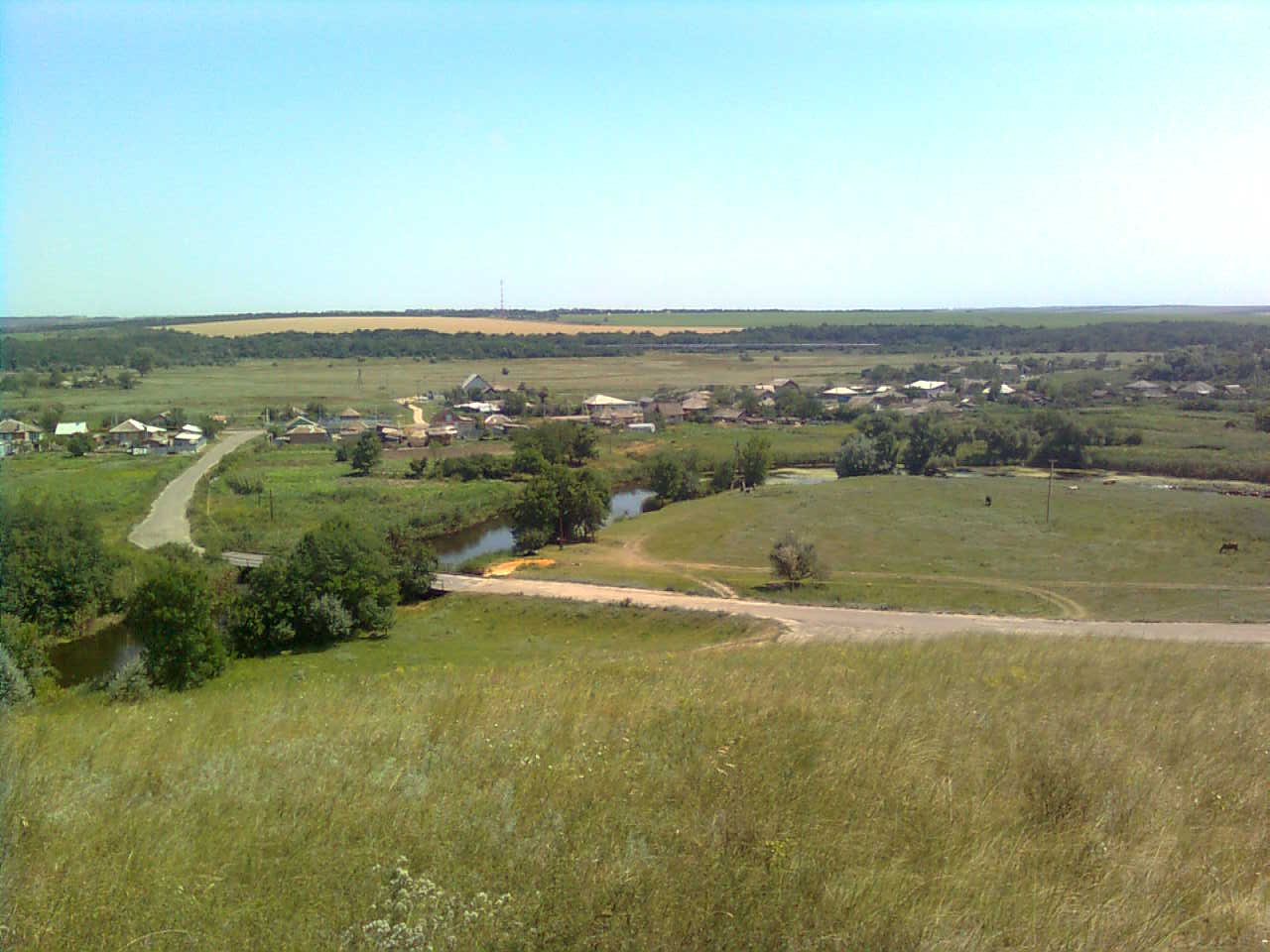 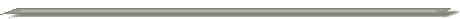 «ИНФОРМАЦИОННЫЙ ВЕСТНИК ДЯЧКИНСКОГО СЕЛЬСКОГО ПОСЕЛЕНИЯ»№ 72                                                                                                 «30» сентября 2019 годаУчредитель и редакция                                 Редактор                    Адрес редакции и издателя                          Тираж      Цена Собрание депутатов Дячкинского сельского  Филиппова       Ростовская область Тарасовский район           30 экз.      Бесплатно поселения Тарасовского района                       Юлия                          сл. Дячкино ул. Мира, 40 Ростовской  области                                          Сергеевна                       АдминистрацияАдминистрация Дячкинского сельского  поселения Тарасовского района Ростовской области.                                                                                                                           Выходит не реже 1 раза в квартал        Выпуск № 72  от 30.09.2019 г.С Е Г О Д Н Я   В   Н О М Е Р Е:РОССИЙСКАЯ ФЕДЕРАЦИЯРОСТОВСКАЯ ОБЛАСТЬТАРАСОВСКИЙ РАЙОНМУНИЦИПАЛЬНОЕ ОБРАЗОВАНИЕ«ДЯЧКИНСКОЕ СЕЛЬСКОЕ ПОСЕЛЕНИЕ»СОБРАНИЕ ДЕПУТАТОВ ДЯЧКИНСКОГО СЕЛЬСКОГОПОСЕЛЕНИЯР Е Ш Е Н И Е20.08.2019 года                                                                                  № 89 сл.Дячкино«О внесении изменений и дополнений в решение Собрания депутатов Дячкинского сельского поселения №71 от 27.12.2018 года «О бюджете Дячкинского сельского поселения Тарасовского района на 2019 год и плановый период 2020 и 2021 годов»В соответствии с требованиями Бюджетного кодекса Российской Федерации, на основании Областного закона «Об областном бюджете на 2019 год и на плановый период 2020 и 2021 годов» Собрание депутатов Дячкинского сельского поселенияР Е Ш И Л О:Статья 1. Внести в решение Собрания депутатов Дячкинского сельского поселения №71 от 27.12.2018 года «О бюджете Дячкинского сельского поселения Тарасовского района на 2019 год и плановый период 2020 и 2021 годов» следующие изменения:1.1.    Статью 1 изложить в следующей редакции:«Статья 1. Основные характеристики бюджета Дячкинского сельского поселения на 2019 год и на плановый период 2020 и 2021 годовУтвердить основные характеристики бюджета Дячкинского сельского поселения Тарасовского района на 2019 год:1) прогнозируемый общий объем доходов бюджета в сумме 11 278,5 тыс. рублей;2) общий объем расходов бюджета в сумме 13 461,4 тыс. рублей;3) прогнозируемый дефицит бюджета Дячкинского сельского поселения 2182,9 тыс. рублей;4) Приложения 1, 2, 6, 7, 8 к решению Собрания депутатов Дячкинского сельского поселения №71 от 27.12.2018 года «О бюджете Дячкинского сельского поселения Тарасовского района на 2019 год и плановый период 2020 и 2021 годов» изложить в новой редакции.Статья 2. Настоящее решение вступает в силу с даты его официального опубликования и подлежит размещению в информационном вестнике Дячкинского сельского поселения.Председатель Собрания депутатов – глава Дячкинского сельского поселения                                         С.И.Воликов  «20» августа 2019г. № 89сл. ДячкиноПриложение № 1
к Решению Собрания депутатов
Дячкинского сельского поселения
«О бюджете Дячкинского сельского поселения 
Тарасовского района на 2019 год
 и на плановый период 2020 и 2021 годов»Приложение № 2
к Решению Собрания депутатов
Дячкинского сельского поселения
«О бюджете Дячкинского сельского поселения 
Тарасовского района на 2019 год
 и на плановый период 2020 и 2021 годов»Приложение № 6
к Решению Собрания депутатов
Дячкинского сельского поселения
«О бюджете Дячкинского сельского поселения 
Тарасовского района на 2019 год
 и на плановый период 2020 и 2021 годов»Приложение № 7
к Решению Собрания депутатов
Дячкинского сельского поселения
«О бюджете Дячкинского сельского поселения 
Тарасовского района на 2019 год
 и на плановый период 2020 и 2021 годов»Приложение № 8
к Решению Собрания депутатов
Дячкинского сельского поселения
«О бюджете Дячкинского сельского поселения 
Тарасовского района на 2019 год
 и на плановый период 2020 и 2021 годов»РОССИЙСКАЯ ФЕДЕРАЦИЯРОСТОВСКАЯ ОБЛАСТЬТАРАСОВСКИЙ РАЙОНМУНИЦИПАЛЬНОЕ ОБРАЗОВАНИЕ«ДЯЧКИНСКОЕ СЕЛЬСКОЕ ПОСЕЛЕНИЕ»СОБРАНИЕ ДЕПУТАТОВ ДЯЧКИНСКОГО СЕЛЬСКОГОПОСЕЛЕНИЯР Е Ш Е Н И Е13.09.2019 года                                                                                  № 90 сл.Дячкино«О внесении изменений и дополнений в решение Собрания депутатов Дячкинского сельского поселения №71 от 27.12.2018 года «О бюджете Дячкинского сельского поселения Тарасовского района на 2019 год и плановый период 2020 и 2021 годов»В соответствии с требованиями Бюджетного кодекса Российской Федерации, на основании Областного закона «Об областном бюджете на 2019 год и на плановый период 2020 и 2021 годов» Собрание депутатов Дячкинского сельского поселенияР Е Ш И Л О:Статья 1. Внести в решение Собрания депутатов Дячкинского сельского поселения №71 от 27.12.2018 года «О бюджете Дячкинского сельского поселения Тарасовского района на 2019 год и плановый период 2020 и 2021 годов» следующие изменения:1.1.    Статью 1 изложить в следующей редакции:«Статья 1. Основные характеристики бюджета Дячкинского сельского поселения на 2019 год и на плановый период 2020 и 2021 годовУтвердить основные характеристики бюджета Дячкинского сельского поселения Тарасовского района на 2019 год:1) прогнозируемый общий объем доходов бюджета в сумме 11 410,5 тыс. рублей;2) общий объем расходов бюджета в сумме 15 179,0 тыс. рублей;3) прогнозируемый дефицит бюджета Дячкинского сельского поселения 3768,5 тыс. рублей;4) Приложения 1, 2, 6, 7, 8 к решению Собрания депутатов Дячкинского сельского поселения №71 от 27.12.2018 года «О бюджете Дячкинского сельского поселения Тарасовского района на 2019 год и плановый период 2020 и 2021 годов» изложить в новой редакции.Статья 2. Настоящее решение вступает в силу с даты его официального опубликования и подлежит размещению в информационном вестнике Дячкинского сельского поселения.Председатель Собрания депутатов – глава Дячкинского сельского поселения                                         С.И.Воликов  « 13 » сентября 2019г. № 90сл. ДячкиноПриложение № 1
к Решению Собрания депутатов
Дячкинского сельского поселения
«О бюджете Дячкинского сельского поселения 
Тарасовского района на 2019 год
 и на плановый период 2020 и 2021 годов»Приложение № 2
к Решению Собрания депутатов
Дячкинского сельского поселения
«О бюджете Дячкинского сельского поселения 
Тарасовского района на 2019 год
 и на плановый период 2020 и 2021 годов»Приложение № 6
к Решению Собрания депутатов
Дячкинского сельского поселения
«О бюджете Дячкинского сельского поселения 
Тарасовского района на 2019 год
 и на плановый период 2020 и 2021 годов»Приложение № 7
к Решению Собрания депутатов
Дячкинского сельского поселения
«О бюджете Дячкинского сельского поселения 
Тарасовского района на 2019 год
 и на плановый период 2020 и 2021 годов»Приложение № 8
к Решению Собрания депутатов
Дячкинского сельского поселения
«О бюджете Дячкинского сельского поселения 
Тарасовского района на 2019 год
 и на плановый период 2020 и 2021 годов»РОССИЙСКАЯ ФЕДЕРАЦИЯРОСТОВСКАЯ ОБЛАСТЬТАРАСОВСКИЙ РАЙОНМУНИЦИПАЛЬНОЕ ОБРАЗОВАНИЕ«ДЯЧКИНСКОЕ СЕЛЬСКОЕ ПОСЕЛЕНИЕ»СОБРАНИЕ ДЕПУТАТОВ ДЯЧКИНСКОГО СЕЛЬСКОГОПОСЕЛЕНИЯРЕШЕНИЕ13.09.2019 года                                                                                        № 91сл. ДячкиноО внесении дополнений в решение  Собрание депутатов Дячкинского сельского поселения № 82 от 16.04.2019  « Об утверждении правил благоустройства и санитарного содержания  населённых пунктов муниципального образования  «Дячкинское сельское поселение»     В соответствии с Областным законом Ростовской области от 26 июля 2018 г. N 1426-ЗС "О порядке определения правилами благоустройства территорий муниципальных образований границ прилегающих территорий", руководствуясь Уставом Дячкинского сельского поселения, Собрание депутатов Дячкинского сельского поселенияРЕШИЛО:1. Внести дополнения в Правила благоустройства и санитарного содержания  населённых пунктов муниципального образования  «Дячкинское сельское поселение», принятые решением Собрания депутатов Дячкинского сельского поселения от 16.04.2019 № 82, согласно Приложения 1.2. Настоящее решение вступает в силу со дня его официального обнародования.3. Контроль за исполнением настоящего решения оставляю за собой.Председатель Собрания депутатов –глава Дячкинского сельского поселения                            С.И.Воликов                                      сл. Дячкино« 13 » сентября 2019 года  № 91Приложение 1к решению Собрания депутатовДячкинского сельского поселенияот 13.09.2019г. № 911. Пункт 1.2 Правил дополнить абзацами следующего содержания«Прилегающая территория - территория общего пользования, которая прилегает к зданию, строению, сооружению, земельному участку в случае, если такой земельный участок образован, и границы которой определены правилами благоустройства территории муниципального образования в соответствии с порядком, установленным Областным законом Ростовской области от 26 июля 2018 г. N 1426-ЗС;Территории общего пользования - территории, которыми беспрепятственно пользуется неограниченный круг лиц (в том числе площади, улицы, проезды, набережные, береговые полосы водных объектов общего пользования, скверы, бульвары);            Границы прилегающей территории - предел прилегающей территории;             Внутренняя часть границ прилегающей территории - часть границ прилегающей территории, непосредственно примыкающая к границе здания, строения, сооружения, земельного участка, в отношении которого установлены границы прилегающей территории, то есть являющаяся их общей границей;            Внешняя часть границ прилегающей территории - часть границ прилегающей территории, не примыкающая непосредственно к зданию, строению, сооружению, земельному участку, в отношении которого установлены границы прилегающей территории, то есть не являющаяся их общей границей;            Площадь прилегающей территории - площадь геометрической фигуры, образованной проекцией границ прилегающей территории на горизонтальную плоскость».2. Дополнить Правила подразделом 8.13 следующего содержания:8.13. Определение границ прилегающих территорий.Границы прилегающих территорий определяются настоящими Правилами в целях организации работ по благоустройству и уборке надлежащему санитарному содержанию, поддержанию чистоты и порядка на территории Дячкинского  сельского поселения.Границы прилегающей территории определяются в отношении территорий общего пользования, которые прилегают (то есть имеют общую границу) к зданию, строению, сооружению, земельному участку в случае, если такой земельный участок образован (далее - земельный участок), в зависимости от расположения зданий, строений, сооружений, земельных участков в существующей застройке, вида их разрешенного использования и фактического назначения, их площади и протяженности указанной общей границы, максимальной и минимальной площади прилегающей территории: Границы прилегающей территории определяются настоящими Правилами в зависимости от расположения зданий, строений, сооружений, земельных участков в существующей застройке, вида их разрешенного      использования или фактического назначения, их площади и протяженности указанной общей границы, для земельных участков, на которых отсутствуют объекты недвижимости, земельных участков, на которых находятся объекты            индивидуального, многоквартирного жилищного строительства, нежилые здания, строения,     сооружения – минимальное расстояние составляет 15 метров (за исключением случаев, когда фактически минимальное расстояние менее 15 метров,    тогда минимальное расстояние принимается до обочины дороги),               максимальное расстояние составляет 20 метров (за исключением случаев,  когда фактически максимальное расстояние менее 20 метров, тогда максимальное расстояние принимается до обочины дороги).В случае, если земельный участок не образован или границы его        местоположения не уточнены, то минимальное расстояние от ограждения, а в случае отсутствия ограждения по периметру от границ здания, составляет – 15 метров (за исключением случаев, когда фактически минимальное           расстояние менее 15 метров, тогда минимальное расстояние принимается до обочины дороги), максимальное расстояние – 20 метров (за исключением случаев, когда фактически максимальное расстояние менее 20 метров, тогда максимальное расстояние принимается до обочины дороги);           В границах прилегающих территорий могут располагаться только следующие территории общего пользования или их части:1) пешеходные коммуникации, в том числе тротуары, аллеи, дорожки, тропинки;2) палисадники, клумбы;3) иные территории общего пользования, установленные правилами благоустройства, за исключением дорог, проездов и других транспортных коммуникаций, парков, скверов, бульваров, береговых полос, а также иных территорий, содержание которых является обязанностью правообладателя в соответствии с законодательством Российской Федерации. Границы прилегающей территории определяются с учетом следующих ограничений:1) в отношении каждого здания, строения, сооружения, земельного участка могут быть установлены границы только одной прилегающей территории, в том числе границы, имеющие один замкнутый контур или два непересекающихся замкнутых контура;2) установление общей прилегающей территории для двух и более зданий, строений, сооружений, земельных участков, за исключением случаев, когда строение или сооружение, в том числе объект коммунальной инфраструктуры, обеспечивает исключительно функционирование другого здания, строения, сооружения, земельного участка, в отношении которого определяются границы прилегающей территории, не допускается;3) пересечение границ прилегающих территорий, за исключением случая установления общих смежных границ прилегающих территорий, не допускается;4) внутренняя часть границ прилегающей территории устанавливается по границе здания, строения, сооружения, земельного участка, в отношении которого определяются границы прилегающей территории;5) внешняя часть границ прилегающей территории не может выходить за пределы территорий общего пользования и устанавливается по границам земельных участков, образованных на таких территориях общего пользования, или по границам, закрепленным с использованием природных объектов (в том числе зеленым насаждениям) или объектов искусственного происхождения (дорожный и (или) тротуарный бордюр, иное подобное ограждение территории общего пользования), а также по возможности иметь смежные (общие) границы с другими прилегающими территориями (для исключения вклинивания, вкрапливания, изломанности границ, чересполосицы при определении границ прилегающих территорий и соответствующих территорий общего пользования, которые будут находиться за границами таких территорий). Границы прилегающей территории отображаются на схеме границ прилегающей территории на кадастровом плане территории. В схеме границ прилегающей территории также указываются кадастровый номер и адрес здания, строения, сооружения, земельного участка, в отношении которого установлены границы прилегающей территории, площадь прилегающей территории, условный номер прилегающей территории.              Подготовка схемы границ прилегающей территории осуществляется в форме электронного документа, в том числе в информационно-телекоммуникационной сети Интернет или с использованием иных технологических и программных средств. Схемы границ нескольких прилегающих территорий или всех прилегающих территорий на территории Дячкинского сельского поселения могут быть подготовлены в форме одного электронного документа. В случае подготовки схемы границ прилегающей территории кадастровым инженером электронный документ подписывается усиленной квалифицированной подписью кадастрового инженера, подготовившего такую схему.Утвержденные схемы границ прилегающей территории публикуются в порядке, установленном для официального опубликования муниципальных правовых актов, и размещаются на официальном сайте Дячкинского сельского поселения, а также подлежат размещению в государственной информационной системе обеспечения градостроительной деятельности не позднее одного месяца со дня их утверждения.Решение Собрания депутатов Дячкинского сельского от 20.08.2019 № 89 «О внесении изменений и дополнений в решение Собрания депутатов Дячкинского сельского поселения №71 от 27.12.2018 года «О бюджете Дячкинского сельского поселения Тарасовского района на 2019 год и плановый период 2020 и 2021 годов»  стр. 2-28Решение Собрания депутатов Дячкинского сельского от 13.09.2019 № 90 «О внесении изменений и дополнений в решение Собрания депутатов Дячкинского сельского поселения №71 от 27.12.2018 года «О бюджете Дячкинского сельского поселения Тарасовского района на 2019 год и плановый период 2020 и 2021 годов»стр. 28-52Решение Собрания депутатов Дячкинского сельского поселения от 13.09.2019 № 91 «О внесении дополнений в решение  Собрание депутатов Дячкинского сельского поселения № 82 от 16.04.2019  « Об утверждении правил благоустройства и санитарного содержания  населённых пунктов муниципального образования  «Дячкинское сельское поселение»»стр. 52-54Объём поступлений доходов бюджета Дячкинского сельского поселения Тарасовского района
 на 2019 год и на плановый период 2020 и 2021 годовОбъём поступлений доходов бюджета Дячкинского сельского поселения Тарасовского района
 на 2019 год и на плановый период 2020 и 2021 годовОбъём поступлений доходов бюджета Дячкинского сельского поселения Тарасовского района
 на 2019 год и на плановый период 2020 и 2021 годовОбъём поступлений доходов бюджета Дячкинского сельского поселения Тарасовского района
 на 2019 год и на плановый период 2020 и 2021 годовОбъём поступлений доходов бюджета Дячкинского сельского поселения Тарасовского района
 на 2019 год и на плановый период 2020 и 2021 годов
(тыс. руб.)Наименование кода поступлений в бюджет, группы, подгруппы, статьи, подстатьи, элемента, подвида доходов, классификации операций сектора государственного управленияКод бюджетной классификации Российской Федерации2019 г.2020 г.2021 г.Наименование кода поступлений в бюджет, группы, подгруппы, статьи, подстатьи, элемента, подвида доходов, классификации операций сектора государственного управленияКод бюджетной классификации Российской Федерации2019 г.2020 г.2021 г.Наименование кода поступлений в бюджет, группы, подгруппы, статьи, подстатьи, элемента, подвида доходов, классификации операций сектора государственного управленияКод бюджетной классификации Российской Федерации2019 г.2020 г.2021 г.ДОХОДЫНАЛОГОВЫЕ И НЕНАЛОГОВЫЕ ДОХОДЫ1 00 00000 00 0000 000 4 513,304 528,204 559,70Налоговые доходы4 281,504 316,504 346,90НАЛОГИ НА ПРИБЫЛЬ, ДОХОДЫ1 01 00000 00 0000 000 574,20608,90637,50Налог на доходы физических лиц1 01 02000 01 0000 110 574,20608,90637,50Налог на доходы физических лиц с доходов, источником которых является налоговый агент, за исключением доходов, в отношении которых исчисление и уплата налога осуществляются в соответствии со статьями 227, 2271 и 228 Налогового кодекса Российской Федерации1 01 02010 01 0000 110 574,20608,90637,50НАЛОГИ НА СОВОКУПНЫЙ ДОХОД1 05 00000 00 0000 000 1 352,901 352,901 352,90Единый сельскохозяйственный налог1 05 03000 01 0000 110 1 352,901 352,901 352,90Единый сельскохозяйственный налог1 05 03010 01 0000 110 1 352,901 352,901 352,90НАЛОГИ НА ИМУЩЕСТВО1 06 00000 00 0000 000 2 347,302 347,302 348,80Налог на имущество физических лиц1 06 01000 00 0000 110 213,90213,90215,40Налог на имущество физических лиц, взимаемый по ставкам, применяемым к объектам налогообложения, расположенным в границах сельских поселений1 06 01030 10 0000 110 213,90213,90215,40Земельный налог1 06 06000 00 0000 110 2 133,402 133,402 133,40Земельный налог с организаций1 06 06030 00 0000 110 160,20160,20160,20Земельный налог с организаций, обладающих земельным участком, расположенным в границах сельских поселений1 06 06033 10 0000 110 160,20160,20160,20Земельный налог с физических лиц1 06 06040 00 0000 110 1 973,201 973,201 973,20Земельный налог с физических лиц, обладающих земельным участком, расположенным в границах сельских поселений1 06 06043 10 0000 110 1 973,201 973,201 973,20ГОСУДАРСТВЕННАЯ ПОШЛИНА1 08 00000 00 0000 000 7,107,407,70Государственная пошлина за совершение нотариальных действий (за исключением действий, совершаемых консульскими учреждениями Российской Федерации)1 08 04000 01 0000 110 7,107,407,70Государственная пошлина за совершение нотариальных действий должностными лицами органов местного самоуправления, уполномоченными в соответствии с законодательными актами Российской Федерации на совершение нотариальных действий1 08 04020 01 0000 110 7,107,407,70Неналоговые доходы231,80211,70212,80ДОХОДЫ ОТ ИСПОЛЬЗОВАНИЯ ИМУЩЕСТВА, НАХОДЯЩЕГОСЯ В ГОСУДАРСТВЕННОЙ И МУНИЦИПАЛЬНОЙ СОБСТВЕННОСТИ1 11 00000 00 0000 000 182,10184,80184,80Доходы, получаемые в виде арендной либо иной платы за передачу в возмездное пользование государственного и муниципального имущества (за исключением имущества бюджетных и автономных учреждений, а также имущества государственных и муниципальных унитарных предприятий, в том числе казенных)1 11 05000 00 0000 120 182,10184,80184,80Доходы, получаемые в виде арендной платы за земли после разграничения государственной собственности на землю, а также средства от продажи права на заключение договоров аренды указанных земельных участков (за исключением земельных участков бюджетных и автономных учреждений)1 11 05020 00 0000 120 98,50110,00110,00Доходы, получаемые в виде арендной платы, а также средства от продажи права на заключение договоров аренды за земли, находящиеся в собственности сельских поселений (за исключением земельных участков муниципальных бюджетных и автономных учреждений)1 11 05025 10 0000 120 98,50110,00110,00Доходы от сдачи в аренду имущества, составляющего государственную (муниципальную) казну (за исключением земельных участков)1 11 05070 00 0000 120 83,6074,8074,80Доходы от сдачи в аренду имущества, составляющего казну сельских поселений (за исключением земельных участков)1 11 05075 10 0000 120 83,6074,8074,80ШТРАФЫ, САНКЦИИ, ВОЗМЕЩЕНИЕ УЩЕРБА1 16 00000 00 0000 000 49,7026,9028,00Денежные взыскания (штрафы), установленные законами субъектов Российской Федерации за несоблюдение муниципальных правовых актов1 16 51000 02 0000 140 49,7026,9028,00Денежные взыскания (штрафы), установленные законами субъектов Российской Федерации за несоблюдение муниципальных правовых актов, зачисляемые в бюджеты поселений1 16 51040 02 0000 140 49,7026,9028,00БЕЗВОЗМЕЗДНЫЕ ПОСТУПЛЕНИЯ2 00 00000 00 0000 000 6 765,202 182,301 991,40БЕЗВОЗМЕЗДНЫЕ ПОСТУПЛЕНИЯ ОТ ДРУГИХ БЮДЖЕТОВ БЮДЖЕТНОЙ СИСТЕМЫ РОССИЙСКОЙ ФЕДЕРАЦИИ2 02 00000 00 0000 000 6 765,202 182,301 991,40Дотации бюджетам бюджетной системы Российской Федерации2 02 10000 00 0000 150 4 907,001 972,901 775,60Дотации на выравнивание бюджетной обеспеченности2 02 15001 00 0000 150 4 907,001 972,901 775,60Дотации бюджетам сельских поселений на выравнивание бюджетной обеспеченности2 02 15001 10 0000 150 4 907,001 972,901 775,60Субвенции бюджетам бюджетной системы Российской Федерации2 02 30000 00 0000 150 208,40209,40215,80Субвенции местным бюджетам на выполнение передаваемых полномочий субъектов Российской Федерации2 02 30024 00 0000 150 0,200,200,20Субвенции бюджетам сельских поселений на выполнение передаваемых полномочий субъектов Российской Федерации2 02 30024 10 0000 150 0,200,200,20Субвенции бюджетам на осуществление первичного воинского учета на территориях, где отсутствуют военные комиссариаты2 02 35118 00 0000 150 208,20209,20215,60Субвенции бюджетам сельских поселений на осуществление первичного воинского учета на территориях, где отсутствуют военные комиссариаты2 02 35118 10 0000 150 208,20209,20215,60Иные межбюджетные трансферты2 02 40000 00 0000 150 1 649,800,000,00Межбюджетные трансферты, передаваемые бюджетам муниципальных образований на осуществление части полномочий по решению вопросов местного значения в соответствии с заключенными соглашениями2 02 40014 00 0000 150 1 649,800,000,00Межбюджетные трансферты, передаваемые бюджетам сельских поселений из бюджетов муниципальных районов на осуществление части полномочий по решению вопросов местного значения в соответствии с заключенными соглашениями2 02 40014 10 0000 150 1 649,800,000,00ИТОГО ДОХОДОВ11 278,506 710,506 551,10Источники финансирования дефицита бюджета Дячкинского сельского поселения Тарасовского района на 2019 год и на плановый период 2020 и 2021 годовИсточники финансирования дефицита бюджета Дячкинского сельского поселения Тарасовского района на 2019 год и на плановый период 2020 и 2021 годовИсточники финансирования дефицита бюджета Дячкинского сельского поселения Тарасовского района на 2019 год и на плановый период 2020 и 2021 годовИсточники финансирования дефицита бюджета Дячкинского сельского поселения Тарасовского района на 2019 год и на плановый период 2020 и 2021 годов (тыс. руб.)КодНаименованиеСумма2020 г.2021 г.КодНаименованиеСумма2020 г.2021 г.01 00 00 00 00 0000 000ИСТОЧНИКИ ВНУТРЕННЕГО ФИНАНСИРОВАНИЯ ДЕФИЦИТОВ БЮДЖЕТОВ-2 182,90,00,001 05 00 00 00 0000 000Изменение остатков средств на счетах по учету средств бюджетов-2 182,90,00,001 05 00 00 00 0000 500Увеличение остатков средств бюджетов11 278,56 710,56 551,101 05 02 00 00 0000 500Увеличение прочих остатков средств бюджетов11 278,56 710,56 551,101 05 02 01 00 0000 510Увеличение прочих остатков денежных средств бюджетов11 278,56 710,56 551,101 05 02 01 10 0000 510Увеличение прочих остатков денежных средств бюджетов сельских поселений11 278,56 710,56 551,101 05 00 00 00 0000 600Уменьшение остатков средств бюджетов-13 461,4-6 710,5-6 551,101 05 02 00 00 0000 600Уменьшение прочих остатков средств бюджетов-13 461,4-6 710,5-6 551,101 05 02 01 00 0000 610Уменьшение прочих остатков денежных средств бюджетов-13 461,4-6 710,5-6 551,101 05 02 01 10 0000 610Уменьшение прочих остатков денежных средств бюджетов сельских поселений-13 461,4-6 710,5-6 551,1Всего-2 182,90,00,0Распределение бюджетных ассигнований по разделам, подразделам, целевым статьям (муниципальным программам Дячкинского сельского поселения и непрограммным направлениям деятельности), группам и подгруппам видов расходов классификации расходов бюджетов на 2019 год и на плановый период 2020 и 2021 годов Распределение бюджетных ассигнований по разделам, подразделам, целевым статьям (муниципальным программам Дячкинского сельского поселения и непрограммным направлениям деятельности), группам и подгруппам видов расходов классификации расходов бюджетов на 2019 год и на плановый период 2020 и 2021 годов Распределение бюджетных ассигнований по разделам, подразделам, целевым статьям (муниципальным программам Дячкинского сельского поселения и непрограммным направлениям деятельности), группам и подгруппам видов расходов классификации расходов бюджетов на 2019 год и на плановый период 2020 и 2021 годов Распределение бюджетных ассигнований по разделам, подразделам, целевым статьям (муниципальным программам Дячкинского сельского поселения и непрограммным направлениям деятельности), группам и подгруппам видов расходов классификации расходов бюджетов на 2019 год и на плановый период 2020 и 2021 годов Распределение бюджетных ассигнований по разделам, подразделам, целевым статьям (муниципальным программам Дячкинского сельского поселения и непрограммным направлениям деятельности), группам и подгруппам видов расходов классификации расходов бюджетов на 2019 год и на плановый период 2020 и 2021 годов Распределение бюджетных ассигнований по разделам, подразделам, целевым статьям (муниципальным программам Дячкинского сельского поселения и непрограммным направлениям деятельности), группам и подгруппам видов расходов классификации расходов бюджетов на 2019 год и на плановый период 2020 и 2021 годов Распределение бюджетных ассигнований по разделам, подразделам, целевым статьям (муниципальным программам Дячкинского сельского поселения и непрограммным направлениям деятельности), группам и подгруппам видов расходов классификации расходов бюджетов на 2019 год и на плановый период 2020 и 2021 годов Распределение бюджетных ассигнований по разделам, подразделам, целевым статьям (муниципальным программам Дячкинского сельского поселения и непрограммным направлениям деятельности), группам и подгруппам видов расходов классификации расходов бюджетов на 2019 год и на плановый период 2020 и 2021 годов  (тыс. руб.)РзПРЦСРВРНаименованиеСумма2020 г.2021 г.РзПРЦСРВРНаименованиеСумма2020 г.2021 г.0100ОБЩЕГОСУДАРСТВЕННЫЕ ВОПРОСЫ5 879,25 456,55 869,90104Функционирование Правительства Российской Федерации, высших исполнительных органов государственной власти субъектов Российской Федерации, местных администраций5 671,25 292,15 137,4010489.1.00.00110Расходы на выплаты по оплате труда работников органов местного самоуправления в рамках обеспечения деятельности Администрации поселения (Расходы на выплаты персоналу государственных (муниципальных) органов)4 332,14 167,24 012,9010489.1.00.00110100Расходы на выплаты по оплате труда работников органов местного самоуправления в рамках обеспечения деятельности Администрации поселения (Расходы на выплаты персоналу государственных (муниципальных) органов) (Расходы на выплаты персоналу в целях обеспечения выполнения функций государственными (муниципальными) органами, казенными учреждениями, органами управления государственными внебюджетными фондами)4 332,14 167,24 012,9010489.1.00.00190Расходы на обеспечение функций органов местного самоуправления в рамках обеспечения деятельности Администрации Дячкинского сельского поселения (Иные закупки товаров, работ и услуг для обеспечения государственных (муниципальных) нужд)1 338,91 124,71 124,3010489.1.00.00190200Расходы на обеспечение функций органов местного самоуправления в рамках обеспечения деятельности Администрации Дячкинского сельского поселения (Иные закупки товаров, работ и услуг для обеспечения государственных (муниципальных) нужд) (Закупка товаров, работ и услуг для обеспечения государственных (муниципальных) нужд)1 218,91 004,71 004,3010489.1.00.00190800Расходы на обеспечение функций органов местного самоуправления в рамках обеспечения деятельности Администрации Дячкинского сельского поселения (Иные закупки товаров, работ и услуг для обеспечения государственных (муниципальных) нужд) (Иные бюджетные ассигнования)120,0120,0120,0010489.9.00.72390Расходы на осуществление полномочий по определению в соответствии с частью 1 статьи 11.2 Областного закона от 25 октября 2002 года № 273-ЗС «Об административных правонарушениях» перечня должностных лиц, уполномоченных составлять протоколы об административных правонарушениях, по иным непрограммным мероприятиям в рамках непрограммных расходов Администрации Дячкинского сельского поселения0,20,20,2010489.9.00.72390200Расходы на осуществление полномочий по определению в соответствии с частью 1 статьи 11.2 Областного закона от 25 октября 2002 года № 273-ЗС «Об административных правонарушениях» перечня должностных лиц, уполномоченных составлять протоколы об административных правонарушениях, по иным непрограммным мероприятиям в рамках непрограммных расходов Администрации Дячкинского сельского поселения (Закупка товаров, работ и услуг для обеспечения государственных (муниципальных) нужд)0,20,20,20107Обеспечение проведения выборов и референдумов413,8010799.9.00.90350Подготовка и проведение выборов в органы местного самоуправления Дячкинского сельского поселения в рамках непрограммного направления деятельности «Реализация функций иных органов местного самоуправления Дячкинского сельского поселения» (Специальные расходы)413,8010799.9.00.90350800Подготовка и проведение выборов в органы местного самоуправления Дячкинского сельского поселения в рамках непрограммного направления деятельности «Реализация функций иных органов местного самоуправления Дячкинского сельского поселения» (Специальные расходы) (Иные бюджетные ассигнования)413,80111Резервные фонды10,0011199.9.00.99990Иные непрограммные мероприятия10,0011199.9.00.99990800Иные непрограммные мероприятия (Иные бюджетные ассигнования)10,00113Другие общегосударственные вопросы198,0164,4318,7011389.1.00.20010Мероприятия по диспансеризации муниципальных служащих Дячкинского сельского поселения37,0011389.1.00.20010200Мероприятия по диспансеризации муниципальных служащих Дячкинского сельского поселения (Закупка товаров, работ и услуг для обеспечения государственных (муниципальных) нужд)37,0011399.9.00.90110Условно утвержденные расходы по иным непрограммным мероприятиям в рамках непрограммного направления деятельности «Реализация функций иных государственных органов Дячкинского сельского поселения» (Специальные расходы)162,5316,8011399.9.00.90110800Условно утвержденные расходы по иным непрограммным мероприятиям в рамках непрограммного направления деятельности «Реализация функций иных государственных органов Дячкинского сельского поселения» (Специальные расходы) (Иные бюджетные ассигнования)162,5316,8011399.9.00.99990Иные непрограммные мероприятия161,01,91,9011399.9.00.99990200Иные непрограммные мероприятия (Закупка товаров, работ и услуг для обеспечения государственных (муниципальных) нужд)161,01,91,90200НАЦИОНАЛЬНАЯ ОБОРОНА208,2209,2215,60203Мобилизационная и вневойсковая подготовка208,2209,2215,6020399.9.00.51180Субвенция на осуществление первичного воинского учета на территориях, где отсутствуют военные комиссариаты в рамках непрограммных расходов органов местного самоуправления Тарасовского района (Расходы на выплаты персоналу государственных (муниципальных) органов)208,2209,2215,6020399.9.00.51180100Субвенция на осуществление первичного воинского учета на территориях, где отсутствуют военные комиссариаты в рамках непрограммных расходов органов местного самоуправления Тарасовского района (Расходы на выплаты персоналу государственных (муниципальных) органов) (Расходы на выплаты персоналу в целях обеспечения выполнения функций государственными (муниципальными) органами, казенными учреждениями, органами управления государственными внебюджетными фондами)208,2209,2215,60300НАЦИОНАЛЬНАЯ БЕЗОПАСНОСТЬ И ПРАВООХРАНИТЕЛЬНАЯ ДЕЯТЕЛЬНОСТЬ4,74,74,70309Защита населения и территории от чрезвычайных ситуаций природного и техногенного характера, гражданская оборона4,74,74,7030901.1.00.99990Мероприятия по обеспечению пожарной безопасности в рамках муниципальной программы "Защита населения и территории от чрезвычайных ситуаций, обеспечение пожарной безопасности и безопасности людей на водных объектах" (Иные закупки товаров, работ и услуг для обеспечения государственных (муниципальных) нужд)4,74,74,7030901.1.00.99990200Мероприятия по обеспечению пожарной безопасности в рамках муниципальной программы "Защита населения и территории от чрезвычайных ситуаций, обеспечение пожарной безопасности и безопасности людей на водных объектах" (Иные закупки товаров, работ и услуг для обеспечения государственных (муниципальных) нужд) (Закупка товаров, работ и услуг для обеспечения государственных (муниципальных) нужд)4,74,74,70400НАЦИОНАЛЬНАЯ ЭКОНОМИКА1 797,80409Дорожное хозяйство (дорожные фонды)1 649,8040999.9.00.21410Расходы на осуществление Администрацией Дячкинского сельского поселения переданных полномочий муниципального района на ремонт и содержание автомобильных дорог общего пользования по иным непрограммным мероприятиям1 649,8040999.9.00.21410200Расходы на осуществление Администрацией Дячкинского сельского поселения переданных полномочий муниципального района на ремонт и содержание автомобильных дорог общего пользования по иным непрограммным мероприятиям (Закупка товаров, работ и услуг для обеспечения государственных (муниципальных) нужд)1 649,80412Другие вопросы в области национальной экономики148,0041299.9.00.99990Иные непрограммные мероприятия148,0041299.9.00.99990200Иные непрограммные мероприятия (Закупка товаров, работ и услуг для обеспечения государственных (муниципальных) нужд)148,00500ЖИЛИЩНО-КОММУНАЛЬНОЕ ХОЗЯЙСТВО2 331,60503Благоустройство2 331,6050310.1.00.99990Мероприятия по обеспечению качественными коммунальными услугами населения в рамках муниципальной программы Дячкинского сельского поселения "Обеспечение качественными жилищно-коммунальными услугами населения Дячкинского сельского поселения" (Иные закупки товаров, работ и услуг для обеспечения государственных (муниципальных) нужд)2 331,6050310.1.00.99990200Мероприятия по обеспечению качественными коммунальными услугами населения в рамках муниципальной программы Дячкинского сельского поселения "Обеспечение качественными жилищно-коммунальными услугами населения Дячкинского сельского поселения" (Иные закупки товаров, работ и услуг для обеспечения государственных (муниципальных) нужд) (Закупка товаров, работ и услуг для обеспечения государственных (муниципальных) нужд)2 331,60700ОБРАЗОВАНИЕ26,60705Профессиональная подготовка, переподготовка и повышение квалификации26,6070599.9.00.99990Иные непрограммные мероприятия26,6070599.9.00.99990200Иные непрограммные мероприятия (Закупка товаров, работ и услуг для обеспечения государственных (муниципальных) нужд)26,60800КУЛЬТУРА, КИНЕМАТОГРАФИЯ3 211,51 040,1460,90801Культура3 211,51 040,1460,9080102.1.00.99990Расходы на обеспечение деятельности (оказание услуг) муниципальных учреждений поселения, в рамках подпрограммы "Обеспечение реализации муниципальной программы "Развитие культуры" муниципальной программы Дячкинского сельского поселения "Развитие культуры"3 211,51 040,1460,9080102.1.00.99990600Расходы на обеспечение деятельности (оказание услуг) муниципальных учреждений поселения, в рамках подпрограммы "Обеспечение реализации муниципальной программы "Развитие культуры" муниципальной программы Дячкинского сельского поселения "Развитие культуры" 3 211,51 040,1460,91400МЕЖБЮДЖЕТНЫЕ ТРАНСФЕРТЫ ОБЩЕГО ХАРАКТЕРА БЮДЖЕТАМ БЮДЖЕТНОЙ СИСТЕМЫ РОССИЙСКОЙ ФЕДЕРАЦИИ1,81403Прочие межбюджетные трансферты общего характера1,8140399.9.00.85010Иные межбюджетные трансферты бюджету Тарасовского района на решение вопросов местного значения в области градостроительства на территории Дячкинского сельского поселения (Иные межбюджетные трансферты)1,8140399.9.00.85010500Иные межбюджетные трансферты бюджету Тарасовского района на решение вопросов местного значения в области градостроительства на территории Дячкинского сельского поселения (Иные межбюджетные трансферты) (Межбюджетные трансферты)1,8Всего13 461,46 710,56 551,1Ведомственная структура расходов бюджета Дячкинского сельского поселения Тарасовского района на 2019 год и на плановый период 2020 и 2021 годовВедомственная структура расходов бюджета Дячкинского сельского поселения Тарасовского района на 2019 год и на плановый период 2020 и 2021 годовВедомственная структура расходов бюджета Дячкинского сельского поселения Тарасовского района на 2019 год и на плановый период 2020 и 2021 годовВедомственная структура расходов бюджета Дячкинского сельского поселения Тарасовского района на 2019 год и на плановый период 2020 и 2021 годовВедомственная структура расходов бюджета Дячкинского сельского поселения Тарасовского района на 2019 год и на плановый период 2020 и 2021 годовВедомственная структура расходов бюджета Дячкинского сельского поселения Тарасовского района на 2019 год и на плановый период 2020 и 2021 годовВедомственная структура расходов бюджета Дячкинского сельского поселения Тарасовского района на 2019 год и на плановый период 2020 и 2021 годовВедомственная структура расходов бюджета Дячкинского сельского поселения Тарасовского района на 2019 год и на плановый период 2020 и 2021 годовВедомственная структура расходов бюджета Дячкинского сельского поселения Тарасовского района на 2019 год и на плановый период 2020 и 2021 годов (тыс. руб.)НаименованиеМинРзПРЦСРВРСумма2020 г.2021 г.НаименованиеМинРзПРЦСРВРСумма2020 г.2021 г.АДМИНИСТРАЦИЯ ДЯЧКИНСКОГО СЕЛЬСКОГО ПОСЕЛЕНИЯ95113 461,46 710,56 137,3ОБЩЕГОСУДАРСТВЕННЫЕ ВОПРОСЫ95101005 879,25 456,55 456,1Функционирование Правительства Российской Федерации, высших исполнительных органов государственной власти субъектов Российской Федерации, местных администраций95101045 671,25 292,15 137,4Расходы на выплаты по оплате труда работников органов местного самоуправления в рамках обеспечения деятельности Администрации Дячкинского сельского поселения (Расходы на выплаты персоналу государственных (муниципальных) органов)951010489.1.00.001104 332,14 167,24 012,9Расходы на выплаты по оплате труда работников органов местного самоуправления в рамках обеспечения деятельности Администрации Дячкинского сельского поселения (Расходы на выплаты персоналу государственных (муниципальных) органов) (Расходы на выплаты персоналу в целях обеспечения выполнения функций государственными (муниципальными) органами, казенными учреждениями, органами управления государственными внебюджетными фондами)951010489.1.00.001101004 332,14 167,24 012,9Расходы на обеспечение функций органов местного самоуправления в рамках обеспечения деятельности Администрации Дячкинского сельского поселения (Иные закупки товаров, работ и услуг для обеспечения государственных (муниципальных) нужд)951010489.1.00.001901 338,91 124,71 124,3Расходы на обеспечение функций органов местного самоуправления в рамках обеспечения деятельности Администрации поселения (Иные закупки товаров, работ и услуг для обеспечения государственных (муниципальных) нужд) (Закупка товаров, работ и услуг для обеспечения государственных (муниципальных) нужд)951010489.1.00.001902001 218,91 004,71 004,3Расходы на обеспечение функций органов местного самоуправления в рамках обеспечения деятельности Администрации поселения (Иные закупки товаров, работ и услуг для обеспечения государственных (муниципальных) нужд) (Иные бюджетные ассигнования)951010489.1.00.00190800120,0120,0120,0Расходы на осуществление полномочий по определению в соответствии с частью 1 статьи 11.2 Областного закона от 25 октября 2002 года № 273-ЗС «Об административных правонарушениях» перечня должностных лиц, уполномоченных составлять протоколы об административных правонарушениях, по иным непрограммным мероприятиям в рамках непрограммных расходов Администрации поселения951010489.9.00.723900,20,20,2Расходы на осуществление полномочий по определению в соответствии с частью 1 статьи 11.2 Областного закона от 25 октября 2002 года № 273-ЗС «Об административных правонарушениях» перечня должностных лиц, уполномоченных составлять протоколы об административных правонарушениях, по иным непрограммным мероприятиям в рамках непрограммных расходов Администрации Дячкинского сельского поселения (Закупка товаров, работ и услуг для обеспечения государственных (муниципальных) нужд)951010489.9.00.723902000,20,20,2Резервные фонды951011110,0Иные непрограммные мероприятия951011199.9.00.9999010,0Иные непрограммные мероприятия (Иные бюджетные ассигнования)951011199.9.00.9999080010,0Другие общегосударственные вопросы9510113198,0164,4318,7Мероприятия по диспансеризации муниципальных служащих Дячкинского сельского поселения951011389.1.00.2001037,0Мероприятия по диспансеризации муниципальных служащих Дячкинского сельского поселения (Закупка товаров, работ и услуг для обеспечения государственных (муниципальных) нужд)951011389.1.00.2001020037,0Условно утвержденные расходы по иным непрограммным мероприятиям в рамках непрограммного направления деятельности «Реализация функций иных государственных органов Дячкинского сельского поселения» (Специальные расходы)951011399.9.00.90110162,5316,8Условно утвержденные расходы по иным непрограммным мероприятиям в рамках непрограммного направления деятельности «Реализация функций иных государственных органов Дячкинского сельского поселения» (Специальные расходы) (Иные бюджетные ассигнования)951011399.9.00.90110800162,5316,8Иные непрограммные мероприятия951011399.9.00.99990161,01,91,9Иные непрограммные мероприятия (Закупка товаров, работ и услуг для обеспечения государственных (муниципальных) нужд)951011399.9.00.99990200161,01,91,9НАЦИОНАЛЬНАЯ ОБОРОНА9510200208,2209,2215,6Мобилизационная и вневойсковая подготовка9510203208,2209,2215,6Субвенция на осуществление первичного воинского учета на территориях, где отсутствуют военные комиссариаты в рамках непрограммных расходов органов местного самоуправления Тарасовского района (Расходы на выплаты персоналу государственных (муниципальных) органов)951020399.9.00.51180208,2209,2215,6Субвенция на осуществление первичного воинского учета на территориях, где отсутствуют военные комиссариаты в рамках непрограммных расходов органов местного самоуправления Тарасовского района (Расходы на выплаты персоналу государственных (муниципальных) органов) (Расходы на выплаты персоналу в целях обеспечения выполнения функций государственными (муниципальными) органами, казенными учреждениями, органами управления государственными внебюджетными фондами)951020399.9.00.51180100208,2209,2215,6НАЦИОНАЛЬНАЯ БЕЗОПАСНОСТЬ И ПРАВООХРАНИТЕЛЬНАЯ ДЕЯТЕЛЬНОСТЬ95103004,74,74,7Защита населения и территории от чрезвычайных ситуаций природного и техногенного характера, гражданская оборона95103094,74,74,7Мероприятия по обеспечению пожарной безопасности в рамках муниципальной программы "Защита населения и территории от чрезвычайных ситуаций, обеспечение пожарной безопасности и безопасности людей на водных объектах" (Иные закупки товаров, работ и услуг для обеспечения государственных (муниципальных) нужд)951030901.1.00.999904,74,74,7Мероприятия по обеспечению пожарной безопасности в рамках муниципальной программы "Защита населения и территории от чрезвычайных ситуаций, обеспечение пожарной безопасности и безопасности людей на водных объектах" (Иные закупки товаров, работ и услуг для обеспечения государственных (муниципальных) нужд) (Закупка товаров, работ и услуг для обеспечения государственных (муниципальных) нужд)951030901.1.00.999902004,74,74,7НАЦИОНАЛЬНАЯ ЭКОНОМИКА95104001 797,8Дорожное хозяйство (дорожные фонды)95104091 649,8Расходы на осуществление Администрацией Дячкинского сельского поселения переданных полномочий муниципального района на ремонт и содержание автомобильных дорог общего пользования по иным непрограммным мероприятиям951040999.9.00.214101 649,8Расходы на осуществление Администрацией Дячкинского сельского поселения переданных полномочий муниципального района на ремонт и содержание автомобильных дорог общего пользования по иным непрограммным мероприятиям (Закупка товаров, работ и услуг для обеспечения государственных (муниципальных) нужд)951040999.9.00.214102001 649,8Другие вопросы в области национальной экономики9510412148,0Иные непрограммные мероприятия951041299.9.00.99990148,0Иные непрограммные мероприятия (Закупка товаров, работ и услуг для обеспечения государственных (муниципальных) нужд)951041299.9.00.99990200148,0ЖИЛИЩНО-КОММУНАЛЬНОЕ ХОЗЯЙСТВО95105002 331,6Благоустройство95105032 331,6Мероприятия по обеспечению качественными коммунальными услугами населения в рамках муниципальной программы Дячкинского сельского поселения "Обеспечение качественными жилищно-коммунальными услугами населения Дячкинского сельского поселения" (Иные закупки товаров, работ и услуг для обеспечения государственных (муниципальных) нужд)951050310.1.00.999902 331,6Мероприятия по обеспечению качественными коммунальными услугами населения в рамках муниципальной программы Дячкинского сельского поселения "Обеспечение качественными жилищно-коммунальными услугами населения Дячкинского сельского поселения" (Иные закупки товаров, работ и услуг для обеспечения государственных (муниципальных) нужд) (Закупка товаров, работ и услуг для обеспечения государственных (муниципальных) нужд)951050310.1.00.999902002 331,6ОБРАЗОВАНИЕ951070026,6Профессиональная подготовка, переподготовка и повышение квалификации951070526,6Иные непрограммные мероприятия951070599.9.00.9999026,6Иные непрограммные мероприятия (Закупка товаров, работ и услуг для обеспечения государственных (муниципальных) нужд)951070599.9.00.9999020026,6КУЛЬТУРА, КИНЕМАТОГРАФИЯ95108003 211,51 040,1460,9Культура95108013 211,51 040,1460,9Расходы на обеспечение деятельности (оказание услуг) муниципальных учреждений Дячкинского сельского поселения, в рамках подпрограммы "Обеспечение реализации муниципальной программы "Развитие культуры" муниципальной программы Дячкинского сельского поселения "Развитие культуры"951080102.1.00.999903 211,51 040,1460,9Расходы на обеспечение деятельности (оказание услуг) муниципальных учреждений Дячкинского сельского поселения, в рамках подпрограммы "Обеспечение реализации муниципальной программы "Развитие культуры" муниципальной программы Дячкинского сельского поселения "Развитие культуры" (Предоставление субсидий бюджетным, автономным учреждениям и иным некоммерческим организациям)951080102.1.00.999906003 211,51 040,1460,9МЕЖБЮДЖЕТНЫЕ ТРАНСФЕРТЫ ОБЩЕГО ХАРАКТЕРА БЮДЖЕТАМ БЮДЖЕТНОЙ СИСТЕМЫ РОССИЙСКОЙ ФЕДЕРАЦИИ95114001,8Прочие межбюджетные трансферты общего характера95114031,8Иные межбюджетные трансферты бюджету Тарасовского района на решение вопросов местного значения в области градостроительства на территории Дячкинского сельского поселения (Иные межбюджетные трансферты)951140399.9.00.850101,8Иные межбюджетные трансферты бюджету Тарасовского района на решение вопросов местного значения в области градостроительства на территории Дячкинского сельского поселения (Иные межбюджетные трансферты) (Межбюджетные трансферты)951140399.9.00.850105001,8Всего13 461,46 710,56 137,3Распределение бюджетных ассигнований по целевым статьям (муниципальным программам Дячкинского сельского поселения и непрограммным направлениям деятельности), группам и подгруппам видов расходов, разделам, подразделам классификации расходов бюджетов на 2019 год и на плановый период 2020 и 2021 годов Распределение бюджетных ассигнований по целевым статьям (муниципальным программам Дячкинского сельского поселения и непрограммным направлениям деятельности), группам и подгруппам видов расходов, разделам, подразделам классификации расходов бюджетов на 2019 год и на плановый период 2020 и 2021 годов Распределение бюджетных ассигнований по целевым статьям (муниципальным программам Дячкинского сельского поселения и непрограммным направлениям деятельности), группам и подгруппам видов расходов, разделам, подразделам классификации расходов бюджетов на 2019 год и на плановый период 2020 и 2021 годов Распределение бюджетных ассигнований по целевым статьям (муниципальным программам Дячкинского сельского поселения и непрограммным направлениям деятельности), группам и подгруппам видов расходов, разделам, подразделам классификации расходов бюджетов на 2019 год и на плановый период 2020 и 2021 годов Распределение бюджетных ассигнований по целевым статьям (муниципальным программам Дячкинского сельского поселения и непрограммным направлениям деятельности), группам и подгруппам видов расходов, разделам, подразделам классификации расходов бюджетов на 2019 год и на плановый период 2020 и 2021 годов Распределение бюджетных ассигнований по целевым статьям (муниципальным программам Дячкинского сельского поселения и непрограммным направлениям деятельности), группам и подгруппам видов расходов, разделам, подразделам классификации расходов бюджетов на 2019 год и на плановый период 2020 и 2021 годов Распределение бюджетных ассигнований по целевым статьям (муниципальным программам Дячкинского сельского поселения и непрограммным направлениям деятельности), группам и подгруппам видов расходов, разделам, подразделам классификации расходов бюджетов на 2019 год и на плановый период 2020 и 2021 годов Распределение бюджетных ассигнований по целевым статьям (муниципальным программам Дячкинского сельского поселения и непрограммным направлениям деятельности), группам и подгруппам видов расходов, разделам, подразделам классификации расходов бюджетов на 2019 год и на плановый период 2020 и 2021 годов Распределение бюджетных ассигнований по целевым статьям (муниципальным программам Дячкинского сельского поселения и непрограммным направлениям деятельности), группам и подгруппам видов расходов, разделам, подразделам классификации расходов бюджетов на 2019 год и на плановый период 2020 и 2021 годов Распределение бюджетных ассигнований по целевым статьям (муниципальным программам Дячкинского сельского поселения и непрограммным направлениям деятельности), группам и подгруппам видов расходов, разделам, подразделам классификации расходов бюджетов на 2019 год и на плановый период 2020 и 2021 годов Распределение бюджетных ассигнований по целевым статьям (муниципальным программам Дячкинского сельского поселения и непрограммным направлениям деятельности), группам и подгруппам видов расходов, разделам, подразделам классификации расходов бюджетов на 2019 год и на плановый период 2020 и 2021 годов  (тыс. руб.)НаименованиеЦСРРзПРВРСуммаСумма (П)2020 г.2020 г. (П)2021 г.2021 г. (П)НаименованиеЦСРРзПРВРСуммаСумма (П)2020 г.2020 г. (П)2021 г.2021 г. (П)Мероприятия по обеспечению пожарной безопасности в рамках муниципальной программы "Защита населения и территории от чрезвычайных ситуаций, обеспечение пожарной безопасности и безопасности людей на водных объектах" (Иные закупки товаров, работ и услуг для обеспечения государственных (муниципальных) нужд)01.1.00.999904,70,04,70,04,70,0НАЦИОНАЛЬНАЯ БЕЗОПАСНОСТЬ И ПРАВООХРАНИТЕЛЬНАЯ ДЕЯТЕЛЬНОСТЬ01.1.00.9999003004,70,04,70,04,70,0Защита населения и территории от чрезвычайных ситуаций природного и техногенного характера, гражданская оборона01.1.00.9999003094,70,04,70,04,70,0Мероприятия по обеспечению пожарной безопасности в рамках муниципальной программы "Защита населения и территории от чрезвычайных ситуаций, обеспечение пожарной безопасности и безопасности людей на водных объектах" (Иные закупки товаров, работ и услуг для обеспечения государственных (муниципальных) нужд) (Прочая закупка товаров, работ и услуг для обеспечения государственных (муниципальных) нужд)01.1.00.9999003092444,70,04,70,04,70,0Расходы на обеспечение деятельности (оказание услуг) муниципальных учреждений Дячкинского сельского поселения, в рамках подпрограммы "Обеспечение реализации муниципальной программы "Развитие культуры" муниципальной программы Дячкинского сельского поселения "Развитие культуры"02.1.00.999903 211,50,01 040,10,0460,90,0КУЛЬТУРА, КИНЕМАТОГРАФИЯ02.1.00.9999008003 211,50,01 040,10,0460,90,0Культура02.1.00.9999008013 211,50,01 040,10,0460,90,0Расходы на обеспечение деятельности (оказание услуг) муниципальных учреждений Дячкинского сельского поселения, в рамках подпрограммы "Обеспечение реализации муниципальной программы "Развитие культуры" муниципальной программы Дячкинского сельского поселения "Развитие культуры" (Субсидии бюджетным учреждениям на финансовое обеспечение государственного (муниципального) задания на оказание государственных (муниципальных) услуг (выполнение работ))02.1.00.9999008016113 211,50,01 040,10,0460,90,0Мероприятия по обеспечению качественными коммунальными услугами населения в рамках муниципальной программы Дячкинского сельского поселения "Обеспечение качественными жилищно-коммунальными услугами населения Дячкинского сельского поселения" (Иные закупки товаров, работ и услуг для обеспечения государственных (муниципальных) нужд)10.1.00.999902 331,60,00,00,00,00,0ЖИЛИЩНО-КОММУНАЛЬНОЕ ХОЗЯЙСТВО10.1.00.9999005002 331,60,00,00,00,00,0Благоустройство10.1.00.9999005032 331,60,00,00,00,00,0Мероприятия по обеспечению качественными коммунальными услугами населения в рамках муниципальной программы Дячкинского сельского поселения "Обеспечение качественными жилищно-коммунальными услугами населения Дячкинского сельского поселения" (Иные закупки товаров, работ и услуг для обеспечения государственных (муниципальных) нужд) (Прочая закупка товаров, работ и услуг для обеспечения государственных (муниципальных) нужд)10.1.00.9999005032442 331,60,00,00,00,00,0Расходы на выплаты по оплате труда работников органов местного самоуправления в рамках обеспечения деятельности Администрации Дячкинского сельского поселения (Расходы на выплаты персоналу государственных (муниципальных) органов)89.1.00.001104 332,10,04 167,20,04 012,90,0ОБЩЕГОСУДАРСТВЕННЫЕ ВОПРОСЫ89.1.00.0011001004 332,10,04 167,20,04 012,90,0Функционирование Правительства Российской Федерации, высших исполнительных органов государственной власти субъектов Российской Федерации, местных администраций89.1.00.0011001044 332,10,04 167,20,04 012,90,0Расходы на выплаты по оплате труда работников органов местного самоуправления в рамках обеспечения деятельности Администрации поселения (Расходы на выплаты персоналу государственных (муниципальных) органов) (Фонд оплаты труда государственных (муниципальных) органов)89.1.00.0011001041213 029,20,03 026,80,03 026,80,0Расходы на выплаты по оплате труда работников органов местного самоуправления в рамках обеспечения деятельности Администрации поселения (Расходы на выплаты персоналу государственных (муниципальных) органов) (Иные выплаты персоналу государственных (муниципальных) органов, за исключением фонда оплаты труда)89.1.00.001100104122290,80,0290,80,0290,80,0Расходы на выплаты по оплате труда работников органов местного самоуправления в рамках обеспечения деятельности Администрации поселения (Расходы на выплаты персоналу государственных (муниципальных) органов) (Взносы по обязательному социальному страхованию на выплаты денежного содержания и иные выплаты работникам государственных (муниципальных) органов)89.1.00.0011001041291 012,10,0849,60,0695,30,0Расходы на обеспечение функций органов местного самоуправления в рамках обеспечения деятельности Администрации Дячкинского сельского поселения (Иные закупки товаров, работ и услуг для обеспечения государственных (муниципальных) нужд)89.1.00.001901 338,90,01 124,70,01 124,30,0ОБЩЕГОСУДАРСТВЕННЫЕ ВОПРОСЫ89.1.00.0019001001 338,90,01 124,70,01 124,30,0Функционирование Правительства Российской Федерации, высших исполнительных органов государственной власти субъектов Российской Федерации, местных администраций89.1.00.0019001041 338,90,01 124,70,01 124,30,0Расходы на обеспечение функций органов местного самоуправления в рамках обеспечения деятельности Администрации Дячкинского сельского поселения (Иные закупки товаров, работ и услуг для обеспечения государственных (муниципальных) нужд) (Прочая закупка товаров, работ и услуг для обеспечения государственных (муниципальных) нужд)89.1.00.0019001042441 218,90,01 004,70,01 004,30,0Расходы на обеспечение функций органов местного самоуправления в рамках обеспечения деятельности Администрации Дячкинского сельского поселения (Иные закупки товаров, работ и услуг для обеспечения государственных (муниципальных) нужд) (Уплата налога на имущество организаций и земельного налога)89.1.00.00190010485160,00,060,00,060,00,0Расходы на обеспечение функций органов местного самоуправления в рамках обеспечения деятельности Администрации Дячкинского сельского поселения (Иные закупки товаров, работ и услуг для обеспечения государственных (муниципальных) нужд) (Уплата прочих налогов, сборов)89.1.00.00190010485210,00,010,00,010,00,0Расходы на обеспечение функций органов местного самоуправления в рамках обеспечения деятельности Администрации Дячкинского сельского поселения (Иные закупки товаров, работ и услуг для обеспечения государственных (муниципальных) нужд) (Уплата иных платежей)89.1.00.00190010485350,00,050,00,050,00,0Мероприятия по диспансеризации муниципальных служащих Дячкинского сельского поселения89.1.00.2001037,00,00,00,00,00,0ОБЩЕГОСУДАРСТВЕННЫЕ ВОПРОСЫ89.1.00.20010010037,00,00,00,00,00,0Другие общегосударственные вопросы89.1.00.20010011337,00,00,00,00,00,0Мероприятия по диспансеризации муниципальных служащих Дячкинского сельского поселения (Прочая закупка товаров, работ и услуг для обеспечения государственных (муниципальных) нужд)89.1.00.20010011324437,00,00,00,00,00,0Расходы на осуществление полномочий по определению в соответствии с частью 1 статьи 11.2 Областного закона от 25 октября 2002 года № 273-ЗС «Об административных правонарушениях» перечня должностных лиц, уполномоченных составлять протоколы об административных правонарушениях, по иным непрограммным мероприятиям в рамках непрограммных расходов Администрации Дячкинского сельского поселения89.9.00.723900,20,00,20,00,20,0ОБЩЕГОСУДАРСТВЕННЫЕ ВОПРОСЫ89.9.00.7239001000,20,00,20,00,20,0Функционирование Правительства Российской Федерации, высших исполнительных органов государственной власти субъектов Российской Федерации, местных администраций89.9.00.7239001040,20,00,20,00,20,0Расходы на осуществление полномочий по определению в соответствии с частью 1 статьи 11.2 Областного закона от 25 октября 2002 года № 273-ЗС «Об административных правонарушениях» перечня должностных лиц, уполномоченных составлять протоколы об административных правонарушениях, по иным непрограммным мероприятиям в рамках непрограммных расходов Администрации Дячкинского сельского поселения (Прочая закупка товаров, работ и услуг для обеспечения государственных (муниципальных) нужд)89.9.00.7239001042440,20,00,20,00,20,0Расходы на осуществление Администрацией Дячкинского сельского поселения переданных полномочий муниципального района на ремонт и содержание автомобильных дорог общего пользования по иным непрограммным мероприятиям99.9.00.214101 649,80,00,00,00,00,0НАЦИОНАЛЬНАЯ ЭКОНОМИКА99.9.00.2141004001 649,80,00,00,00,00,0Дорожное хозяйство (дорожные фонды)99.9.00.2141004091 649,80,00,00,00,00,0Расходы на осуществление Администрацией Дячкинского сельского поселения переданных полномочий муниципального района на ремонт и содержание автомобильных дорог общего пользования по иным непрограммным мероприятиям (Прочая закупка товаров, работ и услуг для обеспечения государственных (муниципальных) нужд)99.9.00.2141004092441 649,80,00,00,00,00,0Субвенция на осуществление первичного воинского учета на территориях, где отсутствуют военные комиссариаты в рамках непрограммных расходов органов местного самоуправления Тарасовского района (Расходы на выплаты персоналу государственных (муниципальных) органов)99.9.00.51180208,20,0209,20,0215,60,0НАЦИОНАЛЬНАЯ ОБОРОНА99.9.00.511800200208,20,0209,20,0215,60,0Мобилизационная и вневойсковая подготовка99.9.00.511800203208,20,0209,20,0215,60,0Субвенция на осуществление первичного воинского учета на территориях, где отсутствуют военные комиссариаты в рамках непрограммных расходов органов местного самоуправления Тарасовского района (Расходы на выплаты персоналу государственных (муниципальных) органов) (Фонд оплаты труда государственных (муниципальных) органов)99.9.00.511800203121145,30,0146,00,0150,50,0Субвенция на осуществление первичного воинского учета на территориях, где отсутствуют военные комиссариаты в рамках непрограммных расходов органов местного самоуправления Тарасовского района (Расходы на выплаты персоналу государственных (муниципальных) органов) (Взносы по обязательному социальному страхованию на выплаты денежного содержания и иные выплаты работникам государственных (муниципальных) органов)99.9.00.51180020312962,90,063,20,065,10,0Иные межбюджетные трансферты бюджету Тарасовского района на решение вопросов местного значения в области градостроительства на территории Дячкинского сельского поселения (Иные межбюджетные трансферты)99.9.00.850101,80,00,00,00,00,0МЕЖБЮДЖЕТНЫЕ ТРАНСФЕРТЫ ОБЩЕГО ХАРАКТЕРА БЮДЖЕТАМ БЮДЖЕТНОЙ СИСТЕМЫ РОССИЙСКОЙ ФЕДЕРАЦИИ99.9.00.8501014001,80,00,00,00,00,0Прочие межбюджетные трансферты общего характера99.9.00.8501014031,80,00,00,00,00,0Условно утвержденные расходы по иным непрограммным мероприятиям в рамках непрограммного направления деятельности «Реализация функций иных государственных органов Дячкинского сельского поселения» (Специальные расходы)99.9.00.901100,00,0162,50,0316,80,0ОБЩЕГОСУДАРСТВЕННЫЕ ВОПРОСЫ99.9.00.9011001000,00,0162,50,0316,80,0Другие общегосударственные вопросы99.9.00.9011001130,00,0162,50,0316,80,0Подготовка и проведение выборов в органы местного самоуправления Дячкинского сельского поселения в рамках непрограммного направления деятельности «Реализация функций иных органов местного самоуправления Дячкинского сельского поселения» (Специальные расходы)99.9.00.903500,00,00,00,0413,80,0ОБЩЕГОСУДАРСТВЕННЫЕ ВОПРОСЫ99.9.00.9035001000,00,00,00,0413,80,0Обеспечение проведения выборов и референдумов99.9.00.9035001070,00,00,00,0413,80,0Иные непрограммные мероприятия99.9.00.99990345,60,01,90,01,90,0ОБЩЕГОСУДАРСТВЕННЫЕ ВОПРОСЫ99.9.00.999900100171,00,01,90,01,90,0Резервные фонды99.9.00.99990011110,00,00,00,00,00,0Другие общегосударственные вопросы99.9.00.999900113161,00,01,90,01,90,0Иные непрограммные мероприятия (Прочая закупка товаров, работ и услуг для обеспечения государственных (муниципальных) нужд)99.9.00.999900113244161,00,01,90,01,90,0НАЦИОНАЛЬНАЯ ЭКОНОМИКА99.9.00.999900400148,00,00,00,00,00,0Другие вопросы в области национальной экономики99.9.00.999900412148,00,00,00,00,00,0Иные непрограммные мероприятия (Прочая закупка товаров, работ и услуг для обеспечения государственных (муниципальных) нужд)99.9.00.999900412244148,00,00,00,00,00,0ОБРАЗОВАНИЕ99.9.00.99990070026,60,00,00,00,00,0Профессиональная подготовка, переподготовка и повышение квалификации99.9.00.99990070526,60,00,00,00,00,0Иные непрограммные мероприятия (Прочая закупка товаров, работ и услуг для обеспечения государственных (муниципальных) нужд)99.9.00.99990070524426,60,00,00,00,00,0Всего13 461,40,06 710,50,06 551,10,0Объём поступлений доходов бюджета Дячкинского сельского поселения Тарасовского района
 на 2019 год и на плановый период 2020 и 2021 годовОбъём поступлений доходов бюджета Дячкинского сельского поселения Тарасовского района
 на 2019 год и на плановый период 2020 и 2021 годовОбъём поступлений доходов бюджета Дячкинского сельского поселения Тарасовского района
 на 2019 год и на плановый период 2020 и 2021 годовОбъём поступлений доходов бюджета Дячкинского сельского поселения Тарасовского района
 на 2019 год и на плановый период 2020 и 2021 годовОбъём поступлений доходов бюджета Дячкинского сельского поселения Тарасовского района
 на 2019 год и на плановый период 2020 и 2021 годов(руб.)Наименование кода поступлений в бюджет, группы, подгруппы, статьи, подстатьи, элемента, подвида доходов, классификации операций сектора государственного управленияКод бюджетной классификации Российской Федерации2019 г.2020 г.2021 г.Наименование кода поступлений в бюджет, группы, подгруппы, статьи, подстатьи, элемента, подвида доходов, классификации операций сектора государственного управленияКод бюджетной классификации Российской Федерации2019 г.2020 г.2021 г.Наименование кода поступлений в бюджет, группы, подгруппы, статьи, подстатьи, элемента, подвида доходов, классификации операций сектора государственного управленияКод бюджетной классификации Российской Федерации2019 г.2020 г.2021 г.ДОХОДЫФедеральная налоговая служба1824 274 400,004 309 100,004 339 200,00НАЛОГОВЫЕ И НЕНАЛОГОВЫЕ ДОХОДЫ182 1 00 00000 00 0000 000 4 274 400,004 309 100,004 339 200,00Налоговые доходы4 281 500,004 316 500,004 346 900,00НАЛОГИ НА ПРИБЫЛЬ, ДОХОДЫ182 1 01 00000 00 0000 000 574 200,00608 900,00637 500,00Налог на доходы физических лиц182 1 01 02000 01 0000 110 574 200,00608 900,00637 500,00Налог на доходы физических лиц с доходов, источником которых является налоговый агент, за исключением доходов, в отношении которых исчисление и уплата налога осуществляются в соответствии со статьями 227, 2271 и 228 НК РФ182 1 01 02010 01 0000 110 574 200,00608 900,00637 500,00НАЛОГИ НА СОВОКУПНЫЙ ДОХОД182 1 05 00000 00 0000 000 1 352 900,001 352 900,001 352 900,00Единый сельскохозяйственный налог182 1 05 03000 01 0000 110 1 352 900,001 352 900,001 352 900,00Единый сельскохозяйственный налог182 1 05 03010 01 0000 110 1 352 900,001 352 900,001 352 900,00НАЛОГИ НА ИМУЩЕСТВО182 1 06 00000 00 0000 000 2 347 300,002 347 300,002 348 800,00Налог на имущество физических лиц182 1 06 01000 00 0000 110 213 900,00213 900,00215 400,00Налог на имущество физических лиц, взимаемый по ставкам, применяемым к объектам налогообложения, расположенным в границах сельских поселений182 1 06 01030 10 0000 110 213 900,00213 900,00215 400,00Земельный налог182 1 06 06000 00 0000 110 2 133 400,002 133 400,002 133 400,00Земельный налог с организаций182 1 06 06030 00 0000 110 160 200,00160 200,00160 200,00Земельный налог с организаций, обладающих земельным участком, расположенным в границах сельских поселений182 1 06 06033 10 0000 110 160 200,00160 200,00160 200,00Земельный налог с физических лиц182 1 06 06040 00 0000 110 1 973 200,001 973 200,001 973 200,00Земельный налог с физических лиц, обладающих земельным участком, расположенным в границах сельских поселений182 1 06 06043 10 0000 110 1 973 200,001 973 200,001 973 200,00Административная инспекция Ростовской области85749 700,0026 900,0028 000,00НАЛОГОВЫЕ И НЕНАЛОГОВЫЕ ДОХОДЫ857 1 00 00000 00 0000 000 49 700,0026 900,0028 000,00Неналоговые доходы231 800,00211 700,00212 800,00ШТРАФЫ, САНКЦИИ, ВОЗМЕЩЕНИЕ УЩЕРБА857 1 16 00000 00 0000 000 49 700,0026 900,0028 000,00Денежные взыскания (штрафы), установленные законами субъектов Российской Федерации за несоблюдение муниципальных правовых актов857 1 16 51000 02 0000 140 49 700,0026 900,0028 000,00Денежные взыскания (штрафы), установленные законами субъектов Российской Федерации за несоблюдение муниципальных правовых актов, зачисляемые в бюджеты поселений857 1 16 51040 02 0000 140 49 700,0026 900,0028 000,00АДМИНИСТРАЦИЯ ДЯЧКИНСКОГО СЕЛЬСКОГО ПОСЕЛЕНИЯ9517 086 400,002 374 500,002 183 900,00НАЛОГОВЫЕ И НЕНАЛОГОВЫЕ ДОХОДЫ951 1 00 00000 00 0000 000 189 200,00192 200,00192 500,00ГОСУДАРСТВЕННАЯ ПОШЛИНА951 1 08 00000 00 0000 000 7 100,007 400,007 700,00Государственная пошлина за совершение нотариальных действий (за исключением действий, совершаемых консульскими учреждениями Российской Федерации)951 1 08 04000 01 0000 110 7 100,007 400,007 700,00Государственная пошлина за совершение нотариальных действий должностными лицами органов местного самоуправления, уполномоченными в соответствии с законодательными актами Российской Федерации на совершение нотариальных действий951 1 08 04020 01 0000 110 7 100,007 400,007 700,00ДОХОДЫ ОТ ИСПОЛЬЗОВАНИЯ ИМУЩЕСТВА, НАХОДЯЩЕГОСЯ В ГОСУДАРСТВЕННОЙ И МУНИЦИПАЛЬНОЙ СОБСТВЕННОСТИ951 1 11 00000 00 0000 000 182 100,00184 800,00184 800,00Доходы, получаемые в виде арендной либо иной платы за передачу в возмездное пользование государственного и муниципального имущества (за исключением имущества бюджетных и автономных учреждений, а также имущества государственных и муниципальных унитарных предприятий, в том числе казенных)951 1 11 05000 00 0000 120 182 100,00184 800,00184 800,00Доходы, получаемые в виде арендной платы за земли после разграничения государственной собственности на землю, а также средства от продажи права на заключение договоров аренды указанных земельных участков (за исключением земельных участков бюджетных и автономных учреждений)951 1 11 05020 00 0000 120 98 500,00110 000,00110 000,00Доходы, получаемые в виде арендной платы, а также средства от продажи права на заключение договоров аренды за земли, находящиеся в собственности сельских поселений (за исключением земельных участков муниципальных бюджетных и автономных учреждений)951 1 11 05025 10 0000 120 98 500,00110 000,00110 000,00Доходы от сдачи в аренду имущества, составляющего государственную (муниципальную) казну (за исключением земельных участков)951 1 11 05070 00 0000 120 83 600,0074 800,0074 800,00Доходы от сдачи в аренду имущества, составляющего казну сельских поселений (за исключением земельных участков)951 1 11 05075 10 0000 120 83 600,0074 800,0074 800,00БЕЗВОЗМЕЗДНЫЕ ПОСТУПЛЕНИЯ951 2 00 00000 00 0000 000 6 897 200,002 182 300,001 991 400,00БЕЗВОЗМЕЗДНЫЕ ПОСТУПЛЕНИЯ ОТ ДРУГИХ БЮДЖЕТОВ БЮДЖЕТНОЙ СИСТЕМЫ РОССИЙСКОЙ ФЕДЕРАЦИИ951 2 02 00000 00 0000 000 6 897 200,002 182 300,001 991 400,00Дотации бюджетам бюджетной системы Российской Федерации951 2 02 10000 00 0000 150 4 907 000,001 972 900,001 775 600,00Дотации на выравнивание бюджетной обеспеченности951 2 02 15001 00 0000 150 4 907 000,001 972 900,001 775 600,00Дотации бюджетам сельских поселений на выравнивание бюджетной обеспеченности951 2 02 15001 10 0000 150 4 907 000,001 972 900,001 775 600,00Субвенции бюджетам бюджетной системы Российской Федерации951 2 02 30000 00 0000 150 208 400,00209 400,00215 800,00Субвенции местным бюджетам на выполнение передаваемых полномочий субъектов Российской Федерации951 2 02 30024 00 0000 150 200,00200,00200,00Субвенции бюджетам сельских поселений на выполнение передаваемых полномочий субъектов Российской Федерации951 2 02 30024 10 0000 150 200,00200,00200,00Субвенции бюджетам на осуществление первичного воинского учета на территориях, где отсутствуют военные комиссариаты951 2 02 35118 00 0000 150 208 200,00209 200,00215 600,00Субвенции бюджетам сельских поселений на осуществление первичного воинского учета на территориях, где отсутствуют военные комиссариаты951 2 02 35118 10 0000 150 208 200,00209 200,00215 600,00Иные межбюджетные трансферты951 2 02 40000 00 0000 150 1 781 800,000,000,00Межбюджетные трансферты, передаваемые бюджетам муниципальных образований на осуществление части полномочий по решению вопросов местного значения в соответствии с заключенными соглашениями951 2 02 40014 00 0000 150 1 649 800,000,000,00Межбюджетные трансферты, передаваемые бюджетам сельских поселений из бюджетов муниципальных районов на осуществление части полномочий по решению вопросов местного значения в соответствии с заключенными соглашениями951 2 02 40014 10 0000 150 1 649 800,000,000,00Прочие межбюджетные трансферты, передаваемые бюджетам951 2 02 49999 00 0000 150 132 000,000,000,00Прочие межбюджетные трансферты, передаваемые бюджетам сельских поселений951 2 02 49999 10 0000 150 132 000,000,000,00ИТОГО ДОХОДОВ11 410 500,006 710 500,006 551 100,00Источники финансирования дефицита бюджета Дячкинского сельского поселения Тарасовского района на 2019 год и на плановый период 2020 и 2021 годовИсточники финансирования дефицита бюджета Дячкинского сельского поселения Тарасовского района на 2019 год и на плановый период 2020 и 2021 годовИсточники финансирования дефицита бюджета Дячкинского сельского поселения Тарасовского района на 2019 год и на плановый период 2020 и 2021 годовИсточники финансирования дефицита бюджета Дячкинского сельского поселения Тарасовского района на 2019 год и на плановый период 2020 и 2021 годов (тыс. руб.)КодНаименование2019 г.2020 г.2021 г.КодНаименование2019 г.2020 г.2021 г.01 00 00 00 00 0000 000ИСТОЧНИКИ ВНУТРЕННЕГО ФИНАНСИРОВАНИЯ ДЕФИЦИТОВ БЮДЖЕТОВ-3 768,50,00,001 05 00 00 00 0000 000Изменение остатков средств на счетах по учету средств бюджетов-3 768,50,00,001 05 00 00 00 0000 500Увеличение остатков средств бюджетов11 410,56 710,56 551,101 05 02 00 00 0000 500Увеличение прочих остатков средств бюджетов11 410,56 710,56 551,101 05 02 01 00 0000 510Увеличение прочих остатков денежных средств бюджетов11 410,56 710,56 551,101 05 02 01 10 0000 510Увеличение прочих остатков денежных средств бюджетов сельских поселений11 410,56 710,56 551,101 05 00 00 00 0000 600Уменьшение остатков средств бюджетов-15 179,0-6 710,5-6 551,101 05 02 00 00 0000 600Уменьшение прочих остатков средств бюджетов-15 179,0-6 710,5-6 551,101 05 02 01 00 0000 610Уменьшение прочих остатков денежных средств бюджетов-15 179,0-6 710,5-6 551,101 05 02 01 10 0000 610Уменьшение прочих остатков денежных средств бюджетов сельских поселений-15 179,0-6 710,5-6 551,1Всего-3 768,50,00,0Распределение бюджетных ассигнований по разделам, подразделам, целевым статьям (муниципальным программам Дячкинского сельского поселения и непрограммным направлениям деятельности), группам и подгруппам видов расходов классификации расходов бюджетов на 2019 год и на плановый период 2020 и 2021 годов Распределение бюджетных ассигнований по разделам, подразделам, целевым статьям (муниципальным программам Дячкинского сельского поселения и непрограммным направлениям деятельности), группам и подгруппам видов расходов классификации расходов бюджетов на 2019 год и на плановый период 2020 и 2021 годов Распределение бюджетных ассигнований по разделам, подразделам, целевым статьям (муниципальным программам Дячкинского сельского поселения и непрограммным направлениям деятельности), группам и подгруппам видов расходов классификации расходов бюджетов на 2019 год и на плановый период 2020 и 2021 годов Распределение бюджетных ассигнований по разделам, подразделам, целевым статьям (муниципальным программам Дячкинского сельского поселения и непрограммным направлениям деятельности), группам и подгруппам видов расходов классификации расходов бюджетов на 2019 год и на плановый период 2020 и 2021 годов Распределение бюджетных ассигнований по разделам, подразделам, целевым статьям (муниципальным программам Дячкинского сельского поселения и непрограммным направлениям деятельности), группам и подгруппам видов расходов классификации расходов бюджетов на 2019 год и на плановый период 2020 и 2021 годов Распределение бюджетных ассигнований по разделам, подразделам, целевым статьям (муниципальным программам Дячкинского сельского поселения и непрограммным направлениям деятельности), группам и подгруппам видов расходов классификации расходов бюджетов на 2019 год и на плановый период 2020 и 2021 годов Распределение бюджетных ассигнований по разделам, подразделам, целевым статьям (муниципальным программам Дячкинского сельского поселения и непрограммным направлениям деятельности), группам и подгруппам видов расходов классификации расходов бюджетов на 2019 год и на плановый период 2020 и 2021 годов Распределение бюджетных ассигнований по разделам, подразделам, целевым статьям (муниципальным программам Дячкинского сельского поселения и непрограммным направлениям деятельности), группам и подгруппам видов расходов классификации расходов бюджетов на 2019 год и на плановый период 2020 и 2021 годов  (тыс. руб.)РзПРЦСРВРНаименование2019 г.2020 г.2021 г.РзПРЦСРВРНаименование2019 г.2020 г.2021 г.0100ОБЩЕГОСУДАРСТВЕННЫЕ ВОПРОСЫ6 115,85 456,55 869,90104Функционирование Правительства Российской Федерации, высших исполнительных органов государственной власти субъектов Российской Федерации, местных администраций5 671,25 292,15 137,4010489.1.00.00110Расходы на выплаты по оплате труда работников органов местного самоуправления в рамках обеспечения деятельности Администрации Дячкинского сельского поселения (Расходы на выплаты персоналу государственных (муниципальных) органов)4 332,14 167,24 012,9010489.1.00.00110100Расходы на выплаты по оплате труда работников органов местного самоуправления в рамках обеспечения деятельности Администрации поселения (Расходы на выплаты персоналу государственных (муниципальных) органов) (Расходы на выплаты персоналу в целях обеспечения выполнения функций государственными (муниципальными) органами, казенными учреждениями, органами управления государственными внебюджетными фондами)4 332,14 167,24 012,9010489.1.00.00190Расходы на обеспечение функций органов местного самоуправления в рамках обеспечения деятельности Администрации поселения (Иные закупки товаров, работ и услуг для обеспечения государственных (муниципальных) нужд)1 338,91 124,71 124,3010489.1.00.00190200Расходы на обеспечение функций органов местного самоуправления в рамках обеспечения деятельности Администрации поселения (Иные закупки товаров, работ и услуг для обеспечения государственных (муниципальных) нужд) (Закупка товаров, работ и услуг для обеспечения государственных (муниципальных) нужд)1 218,91 004,71 004,3010489.1.00.00190800Расходы на обеспечение функций органов местного самоуправления в рамках обеспечения деятельности Администрации поселения (Иные закупки товаров, работ и услуг для обеспечения государственных (муниципальных) нужд) (Иные бюджетные ассигнования)120,0120,0120,0010489.9.00.72390Расходы на осуществление полномочий по определению в соответствии с частью 1 статьи 11.2 Областного закона от 25 октября 2002 года № 273-ЗС «Об административных правонарушениях» перечня должностных лиц, уполномоченных составлять протоколы об административных правонарушениях, по иным непрограммным мероприятиям в рамках непрограммных расходов Администрации Дячкинского сельского поселения0,20,20,2010489.9.00.72390200Расходы на осуществление полномочий по определению в соответствии с частью 1 статьи 11.2 Областного закона от 25 октября 2002 года № 273-ЗС «Об административных правонарушениях» перечня должностных лиц, уполномоченных составлять протоколы об административных правонарушениях, по иным непрограммным мероприятиям в рамках непрограммных расходов Администрации поселения (Закупка товаров, работ и услуг для обеспечения государственных нужд)0,20,20,20107Обеспечение проведения выборов и референдумов413,8010799.9.00.90350Подготовка и проведение выборов в органы местного самоуправления Дячкинского сельского поселения в рамках непрограммного направления деятельности «Реализация функций иных органов местного самоуправления Дячкинского сельского поселения» (Специальные расходы)413,8010799.9.00.90350800Подготовка и проведение выборов в органы местного самоуправления Дячкинского сельского поселения в рамках непрограммного направления деятельности «Реализация функций иных органов местного самоуправления Дячкинского сельского поселения» (Специальные расходы) (Иные бюджетные ассигнования)413,80111Резервные фонды10,0011199.9.00.99990Иные непрограммные мероприятия10,0011199.9.00.99990800Иные непрограммные мероприятия (Иные бюджетные ассигнования)10,00113Другие общегосударственные вопросы434,6164,4318,7011389.1.00.20010Мероприятия по диспансеризации муниципальных служащих Дячкинского сельского поселения37,0011389.1.00.20010200Мероприятия по диспансеризации муниципальных служащих Дячкинского сельского поселения (Закупка товаров, работ и услуг для обеспечения государственных (муниципальных) нужд)37,0011399.9.00.90110Условно утвержденные расходы по иным непрограммным мероприятиям в рамках непрограммного направления деятельности «Реализация функций иных государственных органов Дячкинского сельского поселения» (Специальные расходы)162,5316,8011399.9.00.90110800Условно утвержденные расходы по иным непрограммным мероприятиям в рамках непрограммного направления деятельности «Реализация функций иных государственных органов Дячкинского сельского поселения» 162,5316,8011399.9.00.9999Иные непрограммные мероприятия397,61,91,9011399.9.00.9999200Иные непрограммные мероприятия (Закупка товаров, работ и услуг для обеспечения государственных (муниципальных) нужд)397,61,91,90200НАЦИОНАЛЬНАЯ ОБОРОНА208,2209,2215,60203Мобилизационная и вневойсковая подготовка208,2209,2215,6020399.9.00.51180Субвенция на осуществление первичного воинского учета на территориях, где отсутствуют военные комиссариаты в рамках непрограммных расходов органов местного самоуправления Тарасовского района 208,2209,2215,6020399.9.00.51180100Субвенция на осуществление первичного воинского учета на территориях, где отсутствуют военные комиссариаты в рамках непрограммных расходов ОМС Тарасовского района 208,2209,2215,60300НАЦИОНАЛЬНАЯ БЕЗОПАСНОСТЬ И ПРАВООХРАНИТЕЛЬНАЯ ДЕЯТЕЛЬНОСТЬ4,74,74,70309Защита населения и территории от чрезвычайных ситуаций природного и техногенного характера, гражданская оборона4,74,74,7030901.1.00.99990Мероприятия по обеспечению пожарной безопасности в рамках муниципальной программы "Защита населения и территории от чрезвычайных ситуаций, обеспечение пожарной безопасности и безопасности людей на водных объектах" (Иные закупки товаров, работ и услуг для обеспечения государственных (муниципальных) нужд)4,74,74,7030901.1.00.99990200Мероприятия по обеспечению пожарной безопасности в рамках муниципальной программы "Защита населения и территории от чрезвычайных ситуаций, обеспечение пожарной безопасности и безопасности людей на водных объектах" (Иные закупки товаров, работ и услуг для обеспечения государственных (муниципальных) нужд) (Закупка товаров, работ и услуг для обеспечения государственных (муниципальных) нужд)4,74,74,70400НАЦИОНАЛЬНАЯ ЭКОНОМИКА1 797,80409Дорожное хозяйство (дорожные фонды)1 649,8040999.9.00.21410Расходы на осуществление Администрацией Дячкинского сельского поселения переданных полномочий муниципального района на ремонт и содержание автомобильных дорог общего пользования по иным непрограммным мероприятиям1 649,8040999.9.00.21410200Расходы на осуществление Администрацией Дячкинского сельского поселения переданных полномочий муниципального района на ремонт и содержание автомобильных дорог общего пользования по иным непрограммным мероприятиям (Закупка товаров, работ и услуг для обеспечения государственных (муниципальных) нужд)1 649,80412Другие вопросы в области национальной экономики148,0041299.9.00.99990Иные непрограммные мероприятия148,0041299.9.00.99990200Иные непрограммные мероприятия (Закупка товаров, работ и услуг для обеспечения государственных (муниципальных) нужд)148,00500ЖИЛИЩНО-КОММУНАЛЬНОЕ ХОЗЯЙСТВО3 670,60503Благоустройство3 670,6050310.1.00.99990Мероприятия по обеспечению качественными коммунальными услугами населения в рамках муниципальной программы Дячкинского сельского поселения "Обеспечение качественными жилищно-коммунальными услугами населения Дячкинского сельского поселения" (Иные закупки товаров, работ и услуг для обеспечения государственных (муниципальных) нужд)3 670,6050310.1.00.99990200Мероприятия по обеспечению качественными коммунальными услугами населения в рамках муниципальной программы Дячкинского сельского поселения "Обеспечение качественными жилищно-коммунальными услугами населения Дячкинского сельского поселения" (Иные закупки товаров, работ и услуг для обеспечения государственных (муниципальных) нужд) (Закупка товаров, работ и услуг для обеспечения государственных (муниципальных) нужд)3 670,60700ОБРАЗОВАНИЕ36,60705Профессиональная подготовка, переподготовка и повышение квалификации36,6070599.9.00.99990Иные непрограммные мероприятия36,6070599.9.00.99990200Иные непрограммные мероприятия (Закупка товаров, работ и услуг для обеспечения государственных (муниципальных) нужд)36,60800КУЛЬТУРА, КИНЕМАТОГРАФИЯ3 343,51 040,1460,90801Культура3 343,51 040,1460,9080102.1.00.71180Иные межбюджетные трансферты за счет средств резервного фонда правительства ростовской области в рамках непрограммного направления деятельности "Реализация функций иных государственных органов ростовской области"132,0080102.1.00.71180600Иные межбюджетные трансферты за счет средств резервного фонда правительства ростовской области в рамках непрограммного направления деятельности "Реализация функций иных государственных органов ростовской области" (Предоставление субсидий бюджетным, автономным учреждениям и иным некоммерческим организациям)132,0080102.1.00.99990Расходы на обеспечение деятельности (оказание услуг) муниципальных учреждений Дячкинского сельского поселения, в рамках подпрограммы "Обеспечение реализации муниципальной программы "Развитие культуры" муниципальной программы Дячкинского сельского поселения "Развитие культуры"3 211,51 040,1460,9080102.1.00.99990600Расходы на обеспечение деятельности (оказание услуг) муниципальных учреждений Дячкинского сельского поселения, в рамках подпрограммы "Обеспечение реализации муниципальной программы "Развитие культуры" муниципальной программы Дячкинского сельского поселения "Развитие культуры" (Предоставление субсидий бюджетным, автономным учреждениям и иным некоммерческим организациям)3 211,51 040,1460,91400МЕЖБЮДЖЕТНЫЕ ТРАНСФЕРТЫ ОБЩЕГО ХАРАКТЕРА БЮДЖЕТАМ БЮДЖЕТНОЙ СИСТЕМЫ РОССИЙСКОЙ ФЕДЕРАЦИИ1,81403Прочие межбюджетные трансферты общего характера1,8140399.9.00.85010Иные межбюджетные трансферты бюджету Тарасовского района на решение вопросов местного значения в области градостроительства на территории Дячкинского сельского поселения (Иные межбюджетные трансферты)1,8140399.9.00.85010500Иные межбюджетные трансферты бюджету Тарасовского района на решение вопросов местного значения в области градостроительства на территории Дячкинского сельского поселения (Иные межбюджетные трансферты) (Межбюджетные трансферты)1,8Всего15 179,06 710,56 551,1Ведомственная структура расходов бюджета Дячкинского сельского поселения Тарасовского района на 2019 год и на плановый период 2020 и 2021 годовВедомственная структура расходов бюджета Дячкинского сельского поселения Тарасовского района на 2019 год и на плановый период 2020 и 2021 годовВедомственная структура расходов бюджета Дячкинского сельского поселения Тарасовского района на 2019 год и на плановый период 2020 и 2021 годовВедомственная структура расходов бюджета Дячкинского сельского поселения Тарасовского района на 2019 год и на плановый период 2020 и 2021 годовВедомственная структура расходов бюджета Дячкинского сельского поселения Тарасовского района на 2019 год и на плановый период 2020 и 2021 годовВедомственная структура расходов бюджета Дячкинского сельского поселения Тарасовского района на 2019 год и на плановый период 2020 и 2021 годовВедомственная структура расходов бюджета Дячкинского сельского поселения Тарасовского района на 2019 год и на плановый период 2020 и 2021 годовВедомственная структура расходов бюджета Дячкинского сельского поселения Тарасовского района на 2019 год и на плановый период 2020 и 2021 годовВедомственная структура расходов бюджета Дячкинского сельского поселения Тарасовского района на 2019 год и на плановый период 2020 и 2021 годов (тыс. руб.)НаименованиеМинРзПРЦСРВР2019 г.2020 г.2021 г.НаименованиеМинРзПРЦСРВР2019 г.2020 г.2021 г.АДМИНИСТРАЦИЯ ДЯЧКИНСКОГО СЕЛЬСКОГО ПОСЕЛЕНИЯ95115 179,06 710,56 137,3ОБЩЕГОСУДАРСТВЕННЫЕ ВОПРОСЫ95101006 115,85 456,55 456,1Функционирование Правительства Российской Федерации, высших исполнительных органов государственной власти субъектов Российской Федерации, местных администраций95101045 671,25 292,15 137,4Расходы на выплаты по оплате труда работников органов местного самоуправления в рамках обеспечения деятельности Администрации Дячкинского сельского поселения (Расходы на выплаты персоналу государственных (муниципальных) органов)951010489.1.00.001104 332,14 167,24 012,9Расходы на выплаты по оплате труда работников органов местного самоуправления в рамках обеспечения деятельности Администрации Дячкинского сельского поселения (Расходы на выплаты персоналу государственных (муниципальных) органов) (Расходы на выплаты персоналу в целях обеспечения выполнения функций государственными (муниципальными) органами, казенными учреждениями, органами управления государственными внебюджетными фондами)951010489.1.00.001101004 332,14 167,24 012,9Расходы на обеспечение функций органов местного самоуправления в рамках обеспечения деятельности Администрации Дячкинского сельского поселения (Иные закупки товаров, работ и услуг для обеспечения государственных (муниципальных) нужд)951010489.1.00.001901 338,91 124,71 124,3Расходы на обеспечение функций органов местного самоуправления в рамках обеспечения деятельности Администрации Дячкинского сельского поселения (Иные закупки товаров, работ и услуг для обеспечения государственных (муниципальных) нужд) (Закупка товаров, работ и услуг для обеспечения государственных (муниципальных) нужд)951010489.1.00.001902001 218,91 004,71 004,3Расходы на обеспечение функций органов местного самоуправления в рамках обеспечения деятельности Администрации Дячкинского сельского поселения (Иные закупки товаров, работ и услуг для обеспечения государственных (муниципальных) нужд) (Иные бюджетные ассигнования)951010489.1.00.00190800120,0120,0120,0Расходы на осуществление полномочий по определению в соответствии с частью 1 статьи 11.2 Областного закона от 25 октября 2002 года № 273-ЗС «Об административных правонарушениях» перечня должностных лиц, уполномоченных составлять протоколы об административных правонарушениях, по иным непрограммным мероприятиям в рамках непрограммных расходов Администрации Дячкинского сельского поселения951010489.9.00.723900,20,20,2Расходы на осуществление полномочий по определению в соответствии с частью 1 статьи 11.2 Областного закона от 25 октября 2002 года № 273-ЗС «Об административных правонарушениях» перечня должностных лиц, уполномоченных составлять протоколы об административных правонарушениях, по иным непрограммным мероприятиям в рамках непрограммных расходов Администрации Дячкинского сельского поселения (Закупка товаров, работ и услуг для обеспечения государственных (муниципальных) нужд)951010489.9.00.723902000,20,20,2Резервные фонды951011110,0Иные непрограммные мероприятия951011199.9.00.9999010,0Иные непрограммные мероприятия (Иные бюджетные ассигнования)951011199.9.00.9999080010,0Другие общегосударственные вопросы9510113434,6164,4318,7Мероприятия по диспансеризации муниципальных служащих Дячкинского сельского поселения951011389.1.00.2001037,0Мероприятия по диспансеризации муниципальных служащих Дячкинского сельского поселения (Закупка товаров, работ и услуг для обеспечения государственных (муниципальных) нужд)951011389.1.00.2001020037,0Условно утвержденные расходы по иным непрограммным мероприятиям в рамках непрограммного направления деятельности «Реализация функций иных государственных органов Дячкинского сельского поселения» (Специальные расходы)951011399.9.00.90110162,5316,8Условно утвержденные расходы по иным непрограммным мероприятиям в рамках непрограммного направления деятельности «Реализация функций иных государственных органов Дячкинского сельского поселения» (Специальные расходы) (Иные бюджетные ассигнования)951011399.9.00.90110800162,5316,8Иные непрограммные мероприятия951011399.9.00.99990397,61,91,9Иные непрограммные мероприятия (Закупка товаров, работ и услуг для обеспечения государственных (муниципальных) нужд)951011399.9.00.99990200397,61,91,9НАЦИОНАЛЬНАЯ ОБОРОНА9510200208,2209,2215,6Мобилизационная и вневойсковая подготовка9510203208,2209,2215,6Субвенция на осуществление первичного воинского учета на территориях, где отсутствуют военные комиссариаты в рамках непрограммных расходов органов местного самоуправления Тарасовского района (Расходы на выплаты персоналу государственных (муниципальных) органов)951020399.9.00.51180208,2209,2215,6Субвенция на осуществление первичного воинского учета на территориях, где отсутствуют военные комиссариаты в рамках непрограммных расходов органов местного самоуправления Тарасовского района (Расходы на выплаты персоналу государственных (муниципальных) органов) (Расходы на выплаты персоналу в целях обеспечения выполнения функций государственными (муниципальными) органами, казенными учреждениями, органами управления государственными внебюджетными фондами)951020399.9.00.51180100208,2209,2215,6НАЦИОНАЛЬНАЯ БЕЗОПАСНОСТЬ И ПРАВООХРАНИТЕЛЬНАЯ ДЕЯТЕЛЬНОСТЬ95103004,74,74,7Защита населения и территории от чрезвычайных ситуаций природного и техногенного характера, гражданская оборона95103094,74,74,7Мероприятия по обеспечению пожарной безопасности в рамках муниципальной программы "Защита населения и территории от чрезвычайных ситуаций, обеспечение пожарной безопасности и безопасности людей на водных объектах" (Иные закупки товаров, работ и услуг для обеспечения государственных (муниципальных) нужд)951030901.1.00.999904,74,74,7Мероприятия по обеспечению пожарной безопасности в рамках муниципальной программы "Защита населения и территории от чрезвычайных ситуаций, обеспечение пожарной безопасности и безопасности людей на водных объектах" (Иные закупки товаров, работ и услуг для обеспечения государственных (муниципальных) нужд) (Закупка товаров, работ и услуг для обеспечения государственных (муниципальных) нужд)951030901.1.00.999902004,74,74,7НАЦИОНАЛЬНАЯ ЭКОНОМИКА95104001 797,8Дорожное хозяйство (дорожные фонды)95104091 649,8Расходы на осуществление Администрацией Дячкинского сельского поселения переданных полномочий муниципального района на ремонт и содержание автомобильных дорог общего пользования по иным непрограммным мероприятиям951040999.9.00.214101 649,8Расходы на осуществление Администрацией Дячкинского сельского поселения переданных полномочий муниципального района на ремонт и содержание автомобильных дорог общего пользования по иным непрограммным мероприятиям (Закупка товаров, работ и услуг для обеспечения государственных (муниципальных) нужд)951040999.9.00.214102001 649,8Другие вопросы в области национальной экономики9510412148,0Иные непрограммные мероприятия951041299.9.00.99990148,0Иные непрограммные мероприятия (Закупка товаров, работ и услуг для обеспечения государственных (муниципальных) нужд)951041299.9.00.99990200148,0ЖИЛИЩНО-КОММУНАЛЬНОЕ ХОЗЯЙСТВО95105003 670,6Благоустройство95105033 670,6Мероприятия по обеспечению качественными коммунальными услугами населения в рамках муниципальной программы Дячкинского сельского поселения "Обеспечение качественными жилищно-коммунальными услугами населения Дячкинского сельского поселения" (Иные закупки товаров, работ и услуг для обеспечения государственных (муниципальных) нужд)951050310.1.00.999903 670,6Мероприятия по обеспечению качественными коммунальными услугами населения в рамках муниципальной программы Дячкинского сельского поселения "Обеспечение качественными жилищно-коммунальными услугами населения Дячкинского сельского поселения" (Иные закупки товаров, работ и услуг для обеспечения государственных (муниципальных) нужд) (Закупка товаров, работ и услуг для обеспечения государственных (муниципальных) нужд)951050310.1.00.999902003 670,6ОБРАЗОВАНИЕ951070036,6Профессиональная подготовка, переподготовка и повышение квалификации951070536,6Иные непрограммные мероприятия951070599.9.00.9999036,6Иные непрограммные мероприятия (Закупка товаров, работ и услуг для обеспечения государственных (муниципальных) нужд)951070599.9.00.9999020036,6КУЛЬТУРА, КИНЕМАТОГРАФИЯ95108003 343,51 040,1460,9Культура95108013 343,51 040,1460,9Иные межбюджетные трансферты за счет средств резервного фонда правительства ростовской области в рамках непрограммного направления деятельности "Реализация функций иных государственных органов ростовской области"951080102.1.00.71180132,0Иные межбюджетные трансферты за счет средств резервного фонда правительства ростовской области в рамках непрограммного направления деятельности "Реализация функций иных государственных органов ростовской области" (Предоставление субсидий бюджетным, автономным учреждениям и иным некоммерческим организациям)951080102.1.00.71180600132,0Расходы на обеспечение деятельности (оказание услуг) муниципальных учреждений Дячкинского сельского поселения, в рамках подпрограммы "Обеспечение реализации муниципальной программы "Развитие культуры" муниципальной программы Дячкинского сельского поселения "Развитие культуры"951080102.1.00.999903 211,51 040,1460,9Расходы на обеспечение деятельности (оказание услуг) муниципальных учреждений Дячкинского сельского поселения, в рамках подпрограммы "Обеспечение реализации муниципальной программы "Развитие культуры" муниципальной программы Дячкинского сельского поселения "Развитие культуры" (Предоставление субсидий бюджетным, автономным учреждениям и иным некоммерческим организациям)951080102.1.00.999906003 211,51 040,1460,9МЕЖБЮДЖЕТНЫЕ ТРАНСФЕРТЫ ОБЩЕГО ХАРАКТЕРА БЮДЖЕТАМ БЮДЖЕТНОЙ СИСТЕМЫ РОССИЙСКОЙ ФЕДЕРАЦИИ95114001,8Прочие межбюджетные трансферты общего характера95114031,8Иные межбюджетные трансферты бюджету Тарасовского района на решение вопросов местного значения в области градостроительства на территории Дячкинского сельского поселения (Иные межбюджетные трансферты)951140399.9.00.850101,8Иные межбюджетные трансферты бюджету Тарасовского района на решение вопросов местного значения в области градостроительства на территории Дячкинского сельского поселения (Иные межбюджетные трансферты) (Межбюджетные трансферты)951140399.9.00.850105001,8Всего15 179,06 710,56 137,3Распределение бюджетных ассигнований по целевым статьям (муниципальным программам Дячкинского сельского поселения и непрограммным направлениям деятельности), группам и подгруппам видов расходов, разделам, подразделам классификации расходов бюджетов на 2019 год и на плановый период 2020 и 2021 годов Распределение бюджетных ассигнований по целевым статьям (муниципальным программам Дячкинского сельского поселения и непрограммным направлениям деятельности), группам и подгруппам видов расходов, разделам, подразделам классификации расходов бюджетов на 2019 год и на плановый период 2020 и 2021 годов Распределение бюджетных ассигнований по целевым статьям (муниципальным программам Дячкинского сельского поселения и непрограммным направлениям деятельности), группам и подгруппам видов расходов, разделам, подразделам классификации расходов бюджетов на 2019 год и на плановый период 2020 и 2021 годов Распределение бюджетных ассигнований по целевым статьям (муниципальным программам Дячкинского сельского поселения и непрограммным направлениям деятельности), группам и подгруппам видов расходов, разделам, подразделам классификации расходов бюджетов на 2019 год и на плановый период 2020 и 2021 годов Распределение бюджетных ассигнований по целевым статьям (муниципальным программам Дячкинского сельского поселения и непрограммным направлениям деятельности), группам и подгруппам видов расходов, разделам, подразделам классификации расходов бюджетов на 2019 год и на плановый период 2020 и 2021 годов Распределение бюджетных ассигнований по целевым статьям (муниципальным программам Дячкинского сельского поселения и непрограммным направлениям деятельности), группам и подгруппам видов расходов, разделам, подразделам классификации расходов бюджетов на 2019 год и на плановый период 2020 и 2021 годов Распределение бюджетных ассигнований по целевым статьям (муниципальным программам Дячкинского сельского поселения и непрограммным направлениям деятельности), группам и подгруппам видов расходов, разделам, подразделам классификации расходов бюджетов на 2019 год и на плановый период 2020 и 2021 годов Распределение бюджетных ассигнований по целевым статьям (муниципальным программам Дячкинского сельского поселения и непрограммным направлениям деятельности), группам и подгруппам видов расходов, разделам, подразделам классификации расходов бюджетов на 2019 год и на плановый период 2020 и 2021 годов  (тыс. руб.)НаименованиеЦСРРзПРВР2019 г.2020 г.2021 г.НаименованиеЦСРРзПРВР2019 г.2020 г.2021 г.Мероприятия по обеспечению пожарной безопасности в рамках муниципальной программы "Защита населения и территории от чрезвычайных ситуаций, обеспечение пожарной безопасности и безопасности людей на водных объектах" (Иные закупки товаров, работ и услуг для обеспечения государственных (муниципальных) нужд)01.1.00.999904,74,74,7НАЦИОНАЛЬНАЯ БЕЗОПАСНОСТЬ И ПРАВООХРАНИТЕЛЬНАЯ ДЕЯТЕЛЬНОСТЬ01.1.00.9999003004,74,74,7Защита населения и территории от чрезвычайных ситуаций природного и техногенного характера, гражданская оборона01.1.00.9999003094,74,74,7Мероприятия по обеспечению пожарной безопасности в рамках муниципальной программы "Защита населения и территории от чрезвычайных ситуаций, обеспечение пожарной безопасности и безопасности людей на водных объектах" (Иные закупки товаров, работ и услуг для обеспечения государственных (муниципальных) нужд) (Прочая закупка товаров, работ и услуг для обеспечения государственных (муниципальных) нужд)01.1.00.9999003092444,74,74,7Иные межбюджетные трансферты за счет средств резервного фонда правительства ростовской области в рамках непрограммного направления деятельности "Реализация функций иных государственных органов ростовской области"02.1.00.71180132,00,00,0КУЛЬТУРА, КИНЕМАТОГРАФИЯ02.1.00.711800800132,00,00,0Культура02.1.00.711800801132,00,00,0Иные межбюджетные трансферты за счет средств резервного фонда правительства ростовской области в рамках непрограммного направления деятельности "Реализация функций иных государственных органов ростовской области" (Субсидии бюджетным учреждениям на иные цели)02.1.00.711800801612132,00,00,0Расходы на обеспечение деятельности (оказание услуг) муниципальных учреждений Дячкинского сельского поселения, в рамках подпрограммы "Обеспечение реализации муниципальной программы "Развитие культуры" муниципальной программы Дячкинского сельского поселения "Развитие культуры"02.1.00.999903 211,51 040,1460,9КУЛЬТУРА, КИНЕМАТОГРАФИЯ02.1.00.9999008003 211,51 040,1460,9Культура02.1.00.9999008013 211,51 040,1460,9Расходы на обеспечение деятельности (оказание услуг) муниципальных учреждений Дячкинского сельского поселения, в рамках подпрограммы "Обеспечение реализации муниципальной программы "Развитие культуры" муниципальной программы Дячкинского сельского поселения "Развитие культуры" (Субсидии бюджетным учреждениям на финансовое обеспечение государственного (муниципального) задания на оказание государственных (муниципальных) услуг (выполнение работ))02.1.00.9999008016113 211,51 040,1460,9Мероприятия по обеспечению качественными коммунальными услугами населения в рамках муниципальной программы Дячкинского сельского поселения "Обеспечение качественными жилищно-коммунальными услугами населения Дячкинского сельского поселения" (Иные закупки товаров, работ и услуг для обеспечения государственных (муниципальных) нужд)10.1.00.999903 670,60,00,0ЖИЛИЩНО-КОММУНАЛЬНОЕ ХОЗЯЙСТВО10.1.00.9999005003 670,60,00,0Благоустройство10.1.00.9999005033 670,60,00,0Мероприятия по обеспечению качественными коммунальными услугами населения в рамках муниципальной программы Дячкинского сельского поселения "Обеспечение качественными жилищно-коммунальными услугами населения Дячкинского сельского поселения" (Иные закупки товаров, работ и услуг для обеспечения государственных (муниципальных) нужд) (Прочая закупка товаров, работ и услуг для обеспечения государственных (муниципальных) нужд)10.1.00.9999005032443 670,60,00,0Расходы на выплаты по оплате труда работников органов местного самоуправления в рамках обеспечения деятельности Администрации Дячкинского сельского поселения (Расходы на выплаты персоналу государственных (муниципальных) органов)89.1.00.001104 332,14 167,24 012,9ОБЩЕГОСУДАРСТВЕННЫЕ ВОПРОСЫ89.1.00.0011001004 332,14 167,24 012,9Функционирование Правительства Российской Федерации, высших исполнительных органов государственной власти субъектов Российской Федерации, местных администраций89.1.00.0011001044 332,14 167,24 012,9Расходы на выплаты по оплате труда работников органов местного самоуправления в рамках обеспечения деятельности Администрации Дячкинского сельского поселения (Расходы на выплаты персоналу государственных (муниципальных) органов) (Фонд оплаты труда государственных (муниципальных) органов)89.1.00.0011001041213 029,23 026,83 026,8Расходы на выплаты по оплате труда работников органов местного самоуправления в рамках обеспечения деятельности Администрации Дячкинского сельского поселения (Расходы на выплаты персоналу государственных (муниципальных) органов) (Иные выплаты персоналу государственных (муниципальных) органов, за исключением фонда оплаты труда)89.1.00.001100104122290,8290,8290,8Расходы на выплаты по оплате труда работников органов местного самоуправления в рамках обеспечения деятельности Администрации Дячкинского сельского поселения (Расходы на выплаты персоналу государственных (муниципальных) органов) (Взносы по обязательному социальному страхованию на выплаты денежного содержания и иные выплаты работникам государственных (муниципальных) органов)89.1.00.0011001041291 012,1849,6695,3Расходы на обеспечение функций органов местного самоуправления в рамках обеспечения деятельности Администрации Дячкинского сельского поселения (Иные закупки товаров, работ и услуг для обеспечения государственных (муниципальных) нужд)89.1.00.001901 338,91 124,71 124,3ОБЩЕГОСУДАРСТВЕННЫЕ ВОПРОСЫ89.1.00.0019001001 338,91 124,71 124,3Функционирование Правительства Российской Федерации, высших исполнительных органов государственной власти субъектов Российской Федерации, местных администраций89.1.00.0019001041 338,91 124,71 124,3Расходы на обеспечение функций органов местного самоуправления в рамках обеспечения деятельности Администрации Дячкинского сельского поселения (Иные закупки товаров, работ и услуг для обеспечения государственных (муниципальных) нужд) (Прочая закупка товаров, работ и услуг для обеспечения государственных (муниципальных) нужд)89.1.00.0019001042441 218,91 004,71 004,3Расходы на обеспечение функций органов местного самоуправления в рамках обеспечения деятельности Администрации Дячкинского сельского поселения (Иные закупки товаров, работ и услуг для обеспечения государственных (муниципальных) нужд) (Уплата налога на имущество организаций и земельного налога)89.1.00.00190010485160,060,060,0Расходы на обеспечение функций органов местного самоуправления в рамках обеспечения деятельности Администрации Дячкинского сельского поселения (Иные закупки товаров, работ и услуг для обеспечения государственных (муниципальных) нужд) (Уплата прочих налогов, сборов)89.1.00.00190010485210,010,010,0Расходы на обеспечение функций органов местного самоуправления в рамках обеспечения деятельности Администрации Дячкинского сельского поселения (Иные закупки товаров, работ и услуг для обеспечения государственных (муниципальных) нужд) (Уплата иных платежей)89.1.00.00190010485350,050,050,0Мероприятия по диспансеризации муниципальных служащих Дячкинского сельского поселения89.1.00.2001037,00,00,0ОБЩЕГОСУДАРСТВЕННЫЕ ВОПРОСЫ89.1.00.20010010037,00,00,0Другие общегосударственные вопросы89.1.00.20010011337,00,00,0Мероприятия по диспансеризации муниципальных служащих Дячкинского сельского поселения (Прочая закупка товаров, работ и услуг для обеспечения государственных (муниципальных) нужд)89.1.00.20010011324437,00,00,0Расходы на осуществление полномочий по определению в соответствии с частью 1 статьи 11.2 Областного закона от 25 октября 2002 года № 273-ЗС «Об административных правонарушениях» перечня должностных лиц, уполномоченных составлять протоколы об административных правонарушениях, по иным непрограммным мероприятиям в рамках непрограммных расходов Администрации Дячкинского сельского поселения89.9.00.723900,20,20,2ОБЩЕГОСУДАРСТВЕННЫЕ ВОПРОСЫ89.9.00.7239001000,20,20,2Функционирование Правительства Российской Федерации, высших исполнительных органов государственной власти субъектов Российской Федерации, местных администраций89.9.00.7239001040,20,20,2Расходы на осуществление полномочий по определению в соответствии с частью 1 статьи 11.2 Областного закона от 25 октября 2002 года № 273-ЗС «Об административных правонарушениях» перечня должностных лиц, уполномоченных составлять протоколы об административных правонарушениях, по иным непрограммным мероприятиям в рамках непрограммных расходов Администрации Дячкинского сельского поселения (Прочая закупка товаров, работ и услуг для обеспечения государственных (муниципальных) нужд)89.9.00.7239001042440,20,20,2Расходы на осуществление Администрацией Дячкинского сельского поселения переданных полномочий муниципального района на ремонт и содержание автомобильных дорог общего пользования по иным непрограммным мероприятиям99.9.00.214101 649,80,00,0НАЦИОНАЛЬНАЯ ЭКОНОМИКА99.9.00.2141004001 649,80,00,0Дорожное хозяйство (дорожные фонды)99.9.00.2141004091 649,80,00,0Расходы на осуществление Администрацией Дячкинского сельского поселения переданных полномочий муниципального района на ремонт и содержание автомобильных дорог общего пользования по иным непрограммным мероприятиям (Прочая закупка товаров, работ и услуг для обеспечения государственных (муниципальных) нужд)99.9.00.2141004092441 649,80,00,0Субвенция на осуществление первичного воинского учета на территориях, где отсутствуют военные комиссариаты в рамках непрограммных расходов органов местного самоуправления Тарасовского района (Расходы на выплаты персоналу государственных (муниципальных) органов)99.9.00.51180208,2209,2215,6НАЦИОНАЛЬНАЯ ОБОРОНА99.9.00.511800200208,2209,2215,6Мобилизационная и вневойсковая подготовка99.9.00.511800203208,2209,2215,6Субвенция на осуществление первичного воинского учета на территориях, где отсутствуют военные комиссариаты в рамках непрограммных расходов органов местного самоуправления Тарасовского района (Расходы на выплаты персоналу государственных (муниципальных) органов) (Фонд оплаты труда государственных (муниципальных) органов)99.9.00.511800203121145,3146,0150,5Субвенция на осуществление первичного воинского учета на территориях, где отсутствуют военные комиссариаты в рамках непрограммных расходов органов местного самоуправления Тарасовского района (Расходы на выплаты персоналу государственных (муниципальных) органов) (Взносы по обязательному социальному страхованию на выплаты денежного содержания и иные выплаты работникам государственных (муниципальных) органов)99.9.00.51180020312962,963,265,1Иные межбюджетные трансферты бюджету Тарасовского района на решение вопросов местного значения в области градостроительства на территории Дячкинского сельского поселения (Иные межбюджетные трансферты)99.9.00.850101,80,00,0МЕЖБЮДЖЕТНЫЕ ТРАНСФЕРТЫ ОБЩЕГО ХАРАКТЕРА БЮДЖЕТАМ БЮДЖЕТНОЙ СИСТЕМЫ РОССИЙСКОЙ ФЕДЕРАЦИИ99.9.00.8501014001,80,00,0Прочие межбюджетные трансферты общего характера99.9.00.8501014031,80,00,0Условно утвержденные расходы по иным непрограммным мероприятиям в рамках непрограммного направления деятельности «Реализация функций иных государственных органов Дячкинского сельского поселения» (Специальные расходы)99.9.00.901100,0162,5316,8ОБЩЕГОСУДАРСТВЕННЫЕ ВОПРОСЫ99.9.00.9011001000,0162,5316,8Другие общегосударственные вопросы99.9.00.9011001130,0162,5316,8Подготовка и проведение выборов в органы местного самоуправления Дячкинского сельского поселения в рамках непрограммного направления деятельности «Реализация функций иных органов местного самоуправления Дячкинского сельского поселения» (Специальные расходы)99.9.00.903500,00,0413,8ОБЩЕГОСУДАРСТВЕННЫЕ ВОПРОСЫ99.9.00.9035001000,00,0413,8Обеспечение проведения выборов и референдумов99.9.00.9035001070,00,0413,8Иные непрограммные мероприятия99.9.00.99990592,21,91,9ОБЩЕГОСУДАРСТВЕННЫЕ ВОПРОСЫ99.9.00.999900100407,61,91,9Резервные фонды99.9.00.99990011110,00,00,0Другие общегосударственные вопросы99.9.00.999900113397,61,91,9Иные непрограммные мероприятия (Прочая закупка товаров, работ и услуг для обеспечения государственных (муниципальных) нужд)99.9.00.999900113244397,61,91,9НАЦИОНАЛЬНАЯ ЭКОНОМИКА99.9.00.999900400148,00,00,0Другие вопросы в области национальной экономики99.9.00.999900412148,00,00,0Иные непрограммные мероприятия (Прочая закупка товаров, работ и услуг для обеспечения государственных (муниципальных) нужд)99.9.00.999900412244148,00,00,0ОБРАЗОВАНИЕ99.9.00.99990070036,60,00,0Профессиональная подготовка, переподготовка и повышение квалификации99.9.00.99990070536,60,00,0Иные непрограммные мероприятия (Прочая закупка товаров, работ и услуг для обеспечения государственных (муниципальных) нужд)99.9.00.99990070524436,60,00,0Всего15 179,06 710,56 551,1